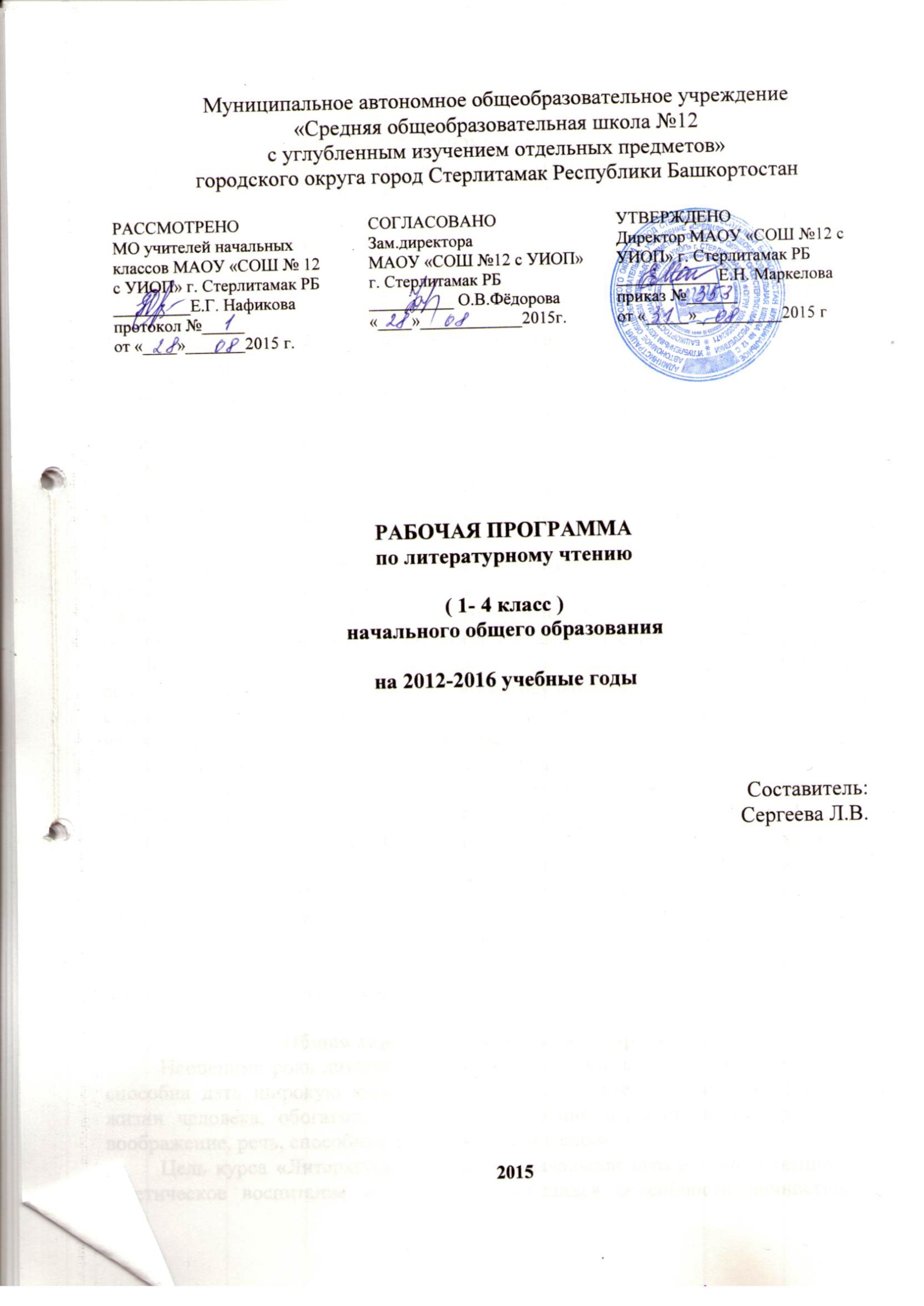 Пояснительная запискаРабочая программа по литературному чтению составлена в соответствии и на основании следующих нормативно - правовых документов:1.  Федерального государственного образовательного стандарта начального общего образования (Приказ МОи РФ № 373от 06.10.2009 года) с дополнениями и изменениями.2. Примерных  программ по учебным предметам. Начальная школа. В 2-х частях. Часть 1. – М.: Просвещение, 2010. – 400с. – (Стандарты второго поколения). 3.Закона Российской Федерации «Об образовании».4. Авторской программы курса «Литературное чтение» Свиридовой В.Ю., входящей в Программы начального общего образования. Система Л.В.Занкова: сборник программ: в 2 ч. – Ч.1.- 2-е изд.,испр./сост.Н.В.Нечаева, С.В.Бухалова.- Самара: Издательский дом «Фёдоров», 2012.5. Основной образовательной программы начального общего образования МАОУ «СОШ №12 с УИОП» г. Стерлитамак РБ.6. Учебного плана МАОУ «СОШ №12 с УИОП» г.Стерлитамак РБ на 2012-2016 годы.Рабочая программа предполагает использование новых подходов в работе, направленных на формирование универсальных учебных действий в личностных, коммуникативных, познавательных, регулятивных сферах, обеспечивающих способность к организации самостоятельной деятельности.Логика изложения и содержание авторской программы полностью соответствует требованиям Федерального государственного образовательного стандарта начального общего образования, но внесены изменения в связи с тем, что включены темы по региональному компоненту.      Данный комплект УМК продолжает предметную линию «Литературное чтение» в образовательной системе  Л.В.Занкова. Он состоит из учебников: «Азбука» Н.В.Нечаева, «Я читаю» тетрадь по чтению к «Азбуке» в 3-х ч. Н.В.Нечаевой, К.С.Белорусец, «Литературное чтение» учебник Свиридовой В.Ю. 1-й класс, «Литературное чтение» учебник Свиридовой В.Ю.  2-й класс в двух частях,  «Литературное чтение» учебник Свиридовой В.Ю. 3-й класс в двух частях, «Литературное чтение» учебник Свиридовой В.Ю. 4-й класс в двух частях. Самыкина С.В. Литературное чтение: Тетрадь для практических работ. 2-4 кл.:В 2 частях.– Самара: Издательство « Учебная литература»: Издательский дом «Федоров».Общая характеристика учебного предмета.Неоценима роль литературы в общем развитии школьников. Литература способна дать широкую картину внешнего мира, ввести в мир внутренней жизни человека, обогатить духовно, нравственно и эмоционально, развить воображение, речь, способность выразить себя в слове.  	Цель курса «Литературное чтение» в начальной школе – нравственно - эстетическое воспитание и развитие у учащихся способности личностно, полноценно и глубоко воспринимать художественную литературу на базе изучения основ ее теории и практики анализа художественного текста, а также воспитание компетентного читателя, который имеет сформированную духовную потребность в книге как средстве познания мира и самого себя, а также развитую способность к творческой деятельности. Начальное образование как самоценный и значимый этап в развитии человека закладывает основы для реализации этих целей.В основе данного курса лежит единый методологический подход - изучение литературы как искусства. Предмет литературы рассматривается с точки зрения его специфики - художественной образности.     Литература выступает как самый идеологически насыщенный и прозрачный для восприятия нравственных идей вид искусства. Именно этот вид искусства и является предметом изучения на уроках литературного чтения, что диктует не только концептуальные подходы к формированию содержания учебной деятельности, но и методику преподавания. Задачами курса литературного чтения, построенного на сформулированных выше основах и ориентированного на требования Федерального государственного образовательного стандарта начального общего образования, являются:1) расширение представлений детей об окружающем мире и внутреннем мире человека, человеческих отношениях, духовно-нравственных и эстетических ценностях, формирование понятий о добре и зле;2) развитие отношения к литературе как явлению национальной и мировой культуры, как средству сохранения и передачи нравственных ценностей и традиций; расширение представления детей о российской истории и культуре; формирование личности гражданина России;3) создание условий для постижения школьниками многоплановости словесного художественного образа на основе ознакомления с литературоведческими понятиями и их практического использования;4) воспитание культуры восприятия художественной литературы разных видов и жанров; обогащение мира чувств, эмоций детей, развитие их интереса к чтению; осознание значимости чтения для личностного развития; формирование потребности в систематическом чтении, в том числе для успешности обучения по всем учебным предметам;5) развитие речевых навыков школьников, связанных с процессами: восприятия (аудирование, чтение вслух и про себя), интерпретации (выразительное чтение, устное и письменное высказывания по поводу текста), анализа и преобразования художественных, научно-популярных и учебных текстов, собственного творчества (устное и письменное высказывания на свободную тему);6) формирование навыка беглого, осознанного и выразительного чтения учащимися разных видов текстов и прежде всего - художественного; совершенствование читательских навыков как основы глубокого и полноценного восприятия детьми художественного текста; формирование читательского кругозора и основ библиографической культуры, умения искать и выбирать нужную книгу;7) ознакомление учащихся с основами теории литературы, способами создания художественного образа, умением извлекать из разных текстов информацию разного вида: от понятийной до эмоционально-образной; формирование на этой основе навыков и простейших способов самостоятельного анализа художественных произведений разных родов и жанров;8) формирование коммуникативной компетентности учащихся;  9) формирование умения искать необходимую информацию в справочных изданиях, детских журналах и грамотно использовать Интернет, удовлетворяя свою природную и приобретенную познавательную активность.Решение этих задач предполагает постоянное расширение читательского кругозора. Перед учеником должна развернуться широкая картина видов и жанров литературы, произведений разного эмоционального наполнения, разнообразие сюжетов, характеров и отношений героев, а также многообразие художественных средств создания образа.Одной из главных задач литературного чтения является развитие речи учащихся. Курс литературного чтения органически связан с курсом русского языка через общие задачи освоения учащимися норм литературного языка, его точности и выразительности, а также через процесс развития собственной устной и письменной речи. Содержание и различные формы работы способствуют формированию орфографической зоркости и интереса к этимологии слова, а значит, к истории родного языка и к истории России.Основные направления в работе над развитием речи учащихся следующие:- расширение словарного запаса, уточнение лексического значения слов, поиск слова точного и выразительного;- формирование умения правильно понимать вопрос, другое мнение и логически точно и доказательно строить ответ, свое суждение, рассуждение;- создание своего текста, сначала «по образцу», подражая автору, а затем и на уровне творчества;- развитие способности к выразительному чтению художественных текстов, передачи слушателям своего внутреннего видения и эмоционального состояния;- развитие навыков редактирования своего текста на основе рефлексии.В курсе «Литературное чтение» актуализируются межпредметные связи с такими курсами, как «Русский язык», «Окружающий мир», «Музыка», «Изобразительное искусство». Интеграция с русским языком прослеживается как на уровне усвоения общих понятий, так и на уровне понимания смысла текста, его анализа, собственного сочинения. Знакомясь с разделом «Картинная галерея», школьники обращаются к обсуждаемым эстетическим и этическим проблемам на материале изобразительного искусства. Учащиеся получают представление о связи литературы с музыкой. Это делает все обсуждаемые проблемы общими для всей художественной культуры. Используемые технологии:игровые технологии;технология формирования правильного типа читательской деятельности;личностно-ориентированные   (разноуровневые задания);здоровьесберегающие (приём зрительных меток; интерактивные  физминутки, коррекционная гимнастика (самомассаж); ИКТ (видеопрезентации к темам, видеофрагменты).      Организационные формы, применяемые на уроках, также различны: индивидуальное выполнение заданий, в малых группах,  коллективное.Описание учебного предмета в учебном плане.В соответствии с учебным планом МАОУ «СОШ № 12 с УИОП» г.Стерлитамак РБ на предмет «Литературное чтение» отводится с 1по 3 класс четыре часа в неделю, в 4 классе по 3 часа в неделю. В 1-м классе 132 часа, во 2-3 классах 136 часов в год, в 4 классе 102 часа, итого 370 часов.Программа составлена с учётом особенностей обучающихся класса.Текущий контроль: устный опрос, тестовые задания, творческая работа.Итоговый контроль: тесты, контроль техники чтения, комплексные контрольные работы.Описание ценностных ориентиров содержания учебного предмета.Ценность жизни – признание человеческой жизни величайшей ценностью, что реализуется в отношении к другим людям и к природе.Ценность добра – направленность на развитие и сохранение жизни через сострадание и милосердие как проявление любви.Ценность свободы, чести и достоинства как основа современных принципов и правил межличностных отношений.Ценность природы основывается на общечеловеческой ценности жизни, на осознании себя частью природного мира. Любовь к природе – это и бережное отношение к ней как среде обитания человека, и переживание чувства её красоты, гармонии, совершенства. Воспитание любви и бережного отношения к природе через тексты художественных и научно-популярных произведений литературы.Ценность красоты и гармонии – основа эстетического воспитания через приобщение ребёнка к литературе как виду искусства. Это ценность стремления к гармонии, к идеалу.Ценность истины – это ценность научного познания как части культуры человечества, проникновения в суть явлений, понимания закономерностей, лежащих в основе социальных явлений. Приоритетность знания, установления истины, самопознание как ценность – одна из задач образования, в том числе литературного.Ценность семьи. Семья – первая и самая значимая для развития социальная и образовательная среда. Содержание литературного образования способствует формированию эмоционально-позитивного отношения к семье, близким, чувства любви, благодарности, взаимной ответственности.Ценность труда и творчества. Труд – естественное условие человеческой жизни, состояние нормального человеческого существования. Особую роль в развитии трудолюбия ребёнка играет его учебная деятельность. В процессе её организации средствами учебного предмета у ребёнка развиваются организованность, целеустремлённость, ответственность, самостоятельность, формируется ценностное отношение к труду в целом и к литературному труду в частности.Ценность гражданственности – осознание себя как члена общества, народа, представителя страны, государства; чувство ответственности за настоящее и будущее своей страны. Привитие через содержание предмета интереса к своей стране: её истории, языку, культуре, её жизни и её народу.Ценность патриотизма. Любовь к России, активный интерес к её прошлому и настоящему, готовность служить ей.Ценность человечества. Осознание ребёнком себя не только гражданином России, но и частью мирового сообщества, для существования и прогресса которого необходимы мир, сотрудничество, толерантность, уважение к многообразию иных культур.Личностные, метапредметные, предметныерезультаты освоения учебного  курса          Реализация данной программы, разработанной в соответствии с новыми образовательными стандартами, носит системно - деятельностный характер, направлена на формирование не только предметных, но и личностных, метапредметных, а именно регулятивных, познавательных и коммуникативных универсальных учебных действий как основы умения учиться.                                     Личностные результаты•	Развитие мотивов учебной деятельности и формирование личностного смысла учения.•	Формирование эстетических потребностей, ценностей и чувств.•	Развитие этических чувств, доброжелательности и эмоционально-нравственной отзывчивости, понимания чувств других людей и сопереживания им.•	Развитие навыков сотрудничества со взрослыми и сверстниками в разных социальных  ситуациях, умения не создавать конфликтов и находить выходы из спорных ситуаций.•	Формирование установки на безопасный, здоровый образ жизни, наличие мотивации к  творческому труду, работе на результат.В сфере личностных УУД создаются условия для того, чтобы в соответствии с требованиями ФГОС «искусство и литература осознавались как значимая сфера жизни, нравственный и эстетический ориентир». Произведения подобраны таким образом, чтобы развернуть перед школьниками идею красоты, ценности и хрупкости мира, чтобы воспитать ценностное отношение к природе, окружающей среде, к культуре и искусству. Важно научить воспринимать прекрасное: и в природе, и в сфере человеческих чувств, и в пространстве культурных ценностей, и в истории Отечества. Тексты, вопросы, задания к прочитанному показывают школьнику, как важно стать человеком: научиться переживать и сопереживать, ценить, любить и защищать этот мир - мир природы, людей и искусства, мир чувств.Метапредметные результаты•	Овладение способностью принимать и сохранять цели и задачи учебной деятельности, искать  средства ее осуществления.•	Освоение способов решения проблем творческого и поискового характера.•	Формирование умения планировать, контролировать и оценивать учебные действия в  соответствии с поставленной задачей и условиями ее•	Овладение навыками смыслового чтения текстов различных стилей и жанров в соответствии с  целями и задачами; осознанного построения речевого высказывания в соответствии с   задачами коммуникации и составления текстов в устной и письменной форме.•	Овладение логическими действиями сравнения, анализа, синтеза, обобщения, классификации по родовидовым признакам, установления аналогий и причинно-следственных связей, построения рассуждений, отнесения к известным понятиям.•	Готовность слушать собеседника и вести диалог; признавать возможность существования  различных точек зрения и права каждого иметь свою; излагать свое мнение и аргументировать  свою точку зрения и оценку событий.•	Овладение базовыми предметными и межпредметными понятиями, отражающими существенные связи и отношения между объектами и процессами.•	Умение работать в материальной и информационной среде начального общего образования (в том числе с учебными моделями) в соответствии с содержанием конкретного учебного предмета.     Предметные результатыВ сфере предметных учебных действий особое внимание уделяется различным видам речевой и читательской деятельности, таким как аудирование (слушание), чтение вслух и чтение про себя, говорение (культура  речевого  общения),  письмо  (культура письменного общения). Прививается понимание разного типа информации в научном (понятие) и художественном тексте (образ). От общего представления о разных видах текста: художественных, учебных, научно-популярных - через их сравнение ученик-читатель продвигается к умению по-разному работать с художественными, научно-популярными, учебными и другими текстами. Формируется библиографическая культура учащихся.1 классЛичностные результатыУ учащегося будут сформированы:-   положительное отношение к уроку литературного чтения;– эмоциональное восприятие поступков героев литературных произведений доступных жанров и   форм;– способность откликаться на добрые чувства при восприятии образов героев сказок, рассказов и    других литературных произведений;– первоначальные представления о нравственных понятиях (доброта и сострадание, взаимопомощь и забота о слабом, смелость, честность), отраженных в литературных текстах;– восприятие семейных традиций, в т.ч. в семейном чтении;– чувство любви к природе родного края;– основы для развития творческого воображения.Учащийся получит возможность для формирования:– интереса к чтению; мотивации обращения к книге;– основы для эмоционального переживания художественного текста;– способности выражать свои эмоции в выразительном чтении;– понимания смысла нравственного урока произведения; способности испытывать высшие    нравственные чувства – гордость, стыд, вина;– умения оценивать поведение героев произведения с точки зрения морали и этики под руководством   учителя;– стремления к взаимопониманию детей и взрослых;– позитивной самооценки;– ориентации на здоровый образ жизни;– стремления к успешности в учебной деятельности.Метапредметные результатыРегулятивные Учащийся научится:– осуществлять действие по образцу и заданному правилу;– принимать учебную задачу и следовать инструкции учителя;– принимать и понимать алгоритм выполнения заданий;– принимать позиции слушателя, читателя в соответствии с учебной задачей.Учащийся получит возможность научиться:– понимать цель и смысл выполняемых заданий;– понимать важность планирования своей деятельности;– выполнять учебные действия на основе алгоритма действий;– осуществлять первоначальный контроль своих действий;– участвовать в оценке результатов деятельности.Познавательные Учащийся научится:– ориентироваться в речевом потоке, находить начало и конец высказывания;– понимать фактическое содержание текста;– выделять события, видеть их последовательность в произведении;– выделять в тексте основные части;– выполнять несложные логические действия (сравнение, сопоставление);– работать с учебником, ориентироваться в нем с помощью значков;– пользоваться словарными пояснениями учебника.Учащийся получит возможность научиться:– выделять и формулировать познавательную цель;– структурировать знания;– группировать тексты по заданному основанию;– различать малые фольклорные жанры: пословицы, загадки, скороговорки, считалки;– работать с информацией, осуществлять поиск информации в учебных текстах.Коммуникативные Учащийся научится:– использовать доступные речевые средства для передачи своего впечатления;– воспринимать мнение о прочитанном произведении сверстников, родителей;– понимать содержание вопросов и высказываний учителя и сверстников;– принимать участие в обсуждении прочитанного содержания.  Учащийся получит возможность научиться:– задавать вопросы и отвечать на вопросы по тексту произведения;– проявлять интерес к общению на уроке;– уважать мнение собеседников;– преодолевать эгоцентризм в межличностном взаимодействии;– следить за действиями других участников в процессе коллективной деятельности;– входить в коммуникативную игровую и учебную ситуацию.Предметными результатами изучения предмета «Литературное чтение» в 1 классе являются формирование следующих универсальных учебных действий (УУД).Виды речевой и читательской деятельностиУчащийся научится:– читать плавно, безотрывно по слогам и целыми словами вслух и про себя    (в индивидуальном темпе);– читать наизусть стихотворения разных авторов по собственному выбору;– понимать содержание прочитанного;– пересказывать содержание произведений, прочитанных в классе, по вопросам учителя;– эмоционально реагировать на события произведения при слушании и чтении;– находить и придумывать рифмы;– определять персонажей (действующих лиц) и героев (главных действующих лиц);– отличать монолог от диалога;– уметь работать со всеми элементами книги (обложка, содержание, форзац);– отвечать на вопросы по содержанию текста;– пересказывать небольшие по объему тексты;– оценивать литературного героя произведения по его поступкам.Учащийся получит возможность научиться:– выделять смысловые части текста, сопоставлять их содержание;– определять главную мысль литературного произведения;– соотносить иллюстративный материал и основное содержание литературного произведения;– строить высказывание по образцу;– формулировать несложные выводы;– читать тексты, понимать фактическое содержание текста, выделять в них основные части;– находить в тексте по подсказке учителя простые средства изображения и выражения чувств героя;– осознанно выбирать интонацию, темп чтения в соответствии с особенностями текста;– понимать изобразительную природу художественного текста, «рисующие» слова, «картинный»  план.Круг детского чтенияУчащийся научится:– определять автора и название книги;– называть авторов и заглавия произведений, прочитанных в классе;– понимать и использовать понятия «обложка книги», «содержание», «абзац»;– ориентироваться в книге (автор, название, иллюстрации);– ориентироваться в главах учебника, находить разделы «Твой день», «Проверь себя»;- ориентироваться в заданиях учебника по значкам («Вопросы и задания», «Творческое задание», «Прочитай в хрестоматии», «Инсценируй», «Поиск информации. Исследование»);– понимать назначение библиотеки.Учащийся получит возможность научиться:– ориентироваться в мире детской литературы на примере народнойи авторской сказки, стихотворения;– определять заинтересовавший круг текстов и произведений;– делать сообщение о понравившейся книге;– ориентироваться в профессиях, связанных с книгами;– использовать информацию о происхождении книги в устных и письменных сообщениях;– рассказывать о прочитанной книге и своей домашней библиотеке.Литературоведческая пропедевтикаУчащийся научится:– отличать стихотворный текст от прозаического;– отличать художественный текст от научного; сопоставлять небольшие по объему тексты:        художественный и научный;– представлять разнообразие малых жанров фольклора (колыбельная, потешка, закличка, прибаутка,   небылица, побасенка, загадка, считалка, поговорка, пословица, скороговорка);– представлять отличительные особенности сказки, рассказа, стихотворения.Учащийся получит возможность научиться:– различать понятия «художественная литература» и «научная литература»;– отличать фольклорный текст от литературного;– различать произведения малых фольклорных жанров;– находить элементы сюжета (завязка, кульминация, развязка); домысливать элементы сюжета;– находить средства художественной выразительности в тексте  (заголовок, сравнение, повтор, уменьшительно-ласкательная форма слова, звукопись, рифма);– видеть рифму и чувствовать ритм стихотворения и звукопись.Творческая деятельность учащихсяУчащийся научится:– откликаться на добрые чувства при восприятии образов героев сказок;– подбирать иллюстрации к литературному произведению;– создавать рисунки - иллюстрации к произведениям;– выражать эмоции и настроение в процессе чтения.Учащийся получит возможность научиться:– воспринимать эмоциональное содержание художественных текстов;– выделять доминанту характера животных – героев народных сказоки передавать ее в чтении;– выражать чувства, передавать настроение в стихотворении;– инсценировать несложные произведения.2 классЛичностные результатыУ учащегося будут сформированы:- положительное отношение к школе;- интерес к содержанию доступных художественных произведений, к миру чувств человека, отражённых в художественном тексте;- умение выделять поступок как проявление характера героя;- эмоциональное отношение к поступкам героев доступных данному возрасту литературных произведений;- чувства доброжелательности, доверия, внимательности, готовности к сотрудничеству и дружбе, оказанию помощи;- понимание значения чтения для себя и в жизни близких ребёнку людей, восприятие уклада жизни своей семьи;- умение сопоставлять поступки людей, в т.ч. и свои, с поступками героев литературных произведений;- общее представление о мире некоторых профессий.Учащийся получит возможность для формирования:- интереса к новому, собственно школьному содержанию занятий;- интереса к слову, родному языку;-первоначальной основы эмоционального сопереживания прочитанному или услышанному художественному тексту;- умения предавать своё эмоциональное отношение к произведению;- начальных представлений о культурных традициях своего народа; -чувства ответственности за мир животных;- понятий о дружбе и сотрудничестве со сверстниками и взрослыми.Регулятивные Учащийся научится:- принимать алгоритм выполнения учебной задачи;- участвовать в обсуждении плана выполнения задания;- выполнять учебные действия в устной речи и оценивать их;- оценивать результаты работы, организовывать самопроверку;– менять позиции слушателя, читателя, зрителя в зависимости от учебной задачи;– ориентироваться в принятой системе учебных знаков. Учащийся получит возможность научиться:– работать в соответствии с алгоритмом, планировать и контролировать этапы своей работы;– корректировать выполнение задания на основе понимания его смысла;– осуществлять самоконтроль и самопроверку усвоения учебного материала каждого раздела программы;– соотносить внешнюю оценку и самооценку;– самостоятельно работать с учебником и хрестоматией во внеурочное время.Познавательные Учащийся научится:– читать тексты, понимать фактическое содержание текста, выделять в нем основные части;- сравнивать художественный и научно – популярный текст;- на первоначальном уровне анализировать доступные художественные тексты;– ориентироваться в содержании учебника;– находить в тексте ответ на заданный вопрос;– обобщать и классифицировать учебный материал; формулировать несложные выводы; - пользоваться словарями учебника, материалом хрестоматии.Учащийся получит возможность научиться:– понимать информацию, заложенную в выразительных средствах произведения;– понимать смысл незнакомых слов из контекста в процессе чтения и обсуждения;– подбирать синонимы и антонимы к словам из текста;– подбирать слова- определения для характеристики героев;– осознавать роль названия произведения;– видеть отличия народного и авторского текста;– проводить аналогии между изучаемым материалом и собственным опытом;– сочинять небольшие тексты на заданную тему.	Коммуникативные Учащийся научится:– реализовывать потребность в общении со сверстниками;– проявлять интерес к общению и групповой работе;– уважать мнение собеседников;– участвовать в выразительном чтении по ролям, в инсценировках;– следить за действиями других участников в процессе коллективной творческой деятельности;– адекватно воспринимать содержание высказываний собеседника;– действовать в соответствии с коммуникативной ситуацией.Учащийся получит возможность научиться:– высказывать оценочные суждения, рассуждать, доказывать свою позицию;– корректировать действия участников коллективной творческой деятельности;– понимать и учитывать коммуникативную позицию взрослых собеседников;– понимать контекстную речь взрослых;- ориентироваться в нравственном содержании понятий:дружба, дружеские отношения, семейные отношения, близкие родственники.Предметными результатами изучения предмета «Литературное чтение» во 2 классе являются формирование следующих универсальных учебных действий (УУД).Виды речевой и читательской деятельностиУчащийся научится:– читать целыми словами вслух и про себя в удобном для ребенка темпе;– читать наизусть стихотворения разных авторов;– читать тексты вслух и про себя, понимать содержание текста, находить в тексте отрывки по заданию (выборочное чтение);– эмоционально воспринимать произведения разных жанров и видов;– называть заглавия и рассказывать содержание нескольких произведений любимого автора;– выделять главную мысль прочитанного произведения; отвечать на вопросы по содержанию текста; пересказывать текст, - формулировать несложные выводы;– строить высказывание по образцу; рассказывать о событиях произведения от первого и третьего лица;– соотносить иллюстративный материал и основное содержание литературного произведения;– отвечать на вопросы по содержанию картины художника, соотносить его с содержанием текста;– находить в тексте по подсказке учителя простые средства изображения и выражения чувств героя;– понимать средства авторской оценки героя (имя, портрет, речь героя);– оценивать литературного героя произведения по его по ступкам;– составлять описание природы, предметов.Учащийся получит возможность научиться:– отличать искусство от науки;– представлять сходство и различие литературы и других видов искусства (музыка, живопись);– определять тему произведения;– пересказывать текст подробно и выборочно;– сочинять устные рассказы и небольшие тексты на заданную тему и по плану;– осознавать особенности интерпретации литературных произведений в театре и кино;– воспринимать поэзию как особый взгляд на мир;– осознавать наличие художественного вымысла в произведении;- узнавать традиционные выразительные средства фольклора;- понимать многообразие художественных средств выражения авторского отношения к изображаемому;- определять тональность и характер произведения(героический, юмористический).Круг детского чтенияУчащийся научится:- ориентироваться в книге по оглавлению, находить форзац, главы учебника;- выделять основную тему произведения, для краткого описания литературного произведения и книги грамотно использовать понятия: «сюжет», «герои», «персонажи», «образ», «эпизод», «репродукция», «эпиграф» и др.;- находить разделы «Твой год», «Проверь себя»; ориентироваться в заданиях учебника по значкам;- пользоваться словарём учебника и справочной литературой, выполняя задания «Прочитай дополнительно»;- дополнительно знакомиться с произведениями в хрестоматии;- представлять тематическое многообразие литературы разных времён и народов.Учащийся получит возможность научиться:– различать тематику книг, понимать назначение различных книг;– ориентироваться в мире детской литературы на основе знакомства с произведениями отечественной литературы;– определять особенности произведений зарубежной литературы;– рассказывать (в том числе по плану) о прочитанных самостоятельно произведениях, книгах;– ориентироваться в публичной библиотеке;– называть одно периодическое детское литературно-художественное издание.Литературоведческая пропедевтикаУчащийся научится:– различать диалогический и монологический характер произведения;– различать особенности построения малых фольклорных жанров (колыбельной, пословицы, загадки, считалки, скороговорки и др.);– узнавать особенности народной сказки;– понимать особенности жанра рассказа;– различать жанры авторской прозы: рассказ, сказку, сказочную повесть;– пересказывать сюжет, находить элементы сюжета;  - узнавать изобразительно – выразительные средства литературного языка (сравнение, звукопись);- различать виды рифмовки, придумывать точную рифму. Учащийся получит возможность научиться: - воспринимать и оценивать эмоциональный тон художественного текста, следить за его  изменением в  тексте;  - понимать юмор, насмешку, иронию;  - различать точку зрения героя и автора на событие; - анализировать систему героев и событий произведения; - пользоваться выразительными средствами произведения при рассказе о героях и событиях;  - находить неточные рифмы; - воспринимать изобразительные возможности ритма.Творческая деятельность обучающихсяУчащийся научится-  воспринимать эмоциональное содержание художественных текстов;- выразительно читать по ролям, передавая основное настроение произведения;- придумывать точную рифму; - сочинять устное рассуждение на свободную тему;- подбирать и (или) создавать иллюстрации к литературному произведению;- озаглавливать произведение и его части.Учащийся получит возможность научиться– осознанно использовать при выразительном чтении паузы, логические ударения, выбирать темп речи; подбирать точное и выразительное слово в соответствии с задачей высказывания;– пересказывать небольшие тексты с творческой задачей;– сочинять устные рассказы и небольшие тексты на заданную тему и по плану, передавая собственное отношение к изображаемому;– сочинять устно и письменно произведения разных жанров по образцу.3 классЛичностные результатыУ  учащегося будут сформированы:– интерес к содержанию и форме художественных произведений;– интерес к некоторым видам творческой деятельности на основе литературных произведений;– интерес к миру чувств и мыслей человека, отраженных в литературе;– основы эмоционального сопереживания прочитанному или услышанному художественному произведению;– эмоциональное отношение к чертам характера и поступкам людей на примере героев литературных произведений;– чувство сопричастности своему народу;– понимание моральных норм при оценке поступков героев литературных произведений;– общее представление о мире профессий, их значении и содержании.Учащийся получит возможность для формирования:– понимания необходимости учения, важности чтения для современного человека;– чувства сопричастности к сохранению чистоты родного языка;– понятия об ответственности человека за себя и близких, о внимании, заботе, о высоком чувстве любви;– представления о своей семейной и этнической идентичности;– чувства любви к Родине, представления о героическом прошлом нашего народа;– чувства ответственности за мир природы;– умения оценивать свои поступки на основе сопоставления с героями литературных произведений;– первоначальной ориентации в системе личностных смыслов;– понятия о дружбе, сотрудничестве в коллективе, о взаимопомощи и поддержке.Метапредметные результатыРегулятивные   Учащийся научится:– принимать учебную задачу, отбирать способы ее решения;– выбирать способы работы с текстом в зависимости от его типа и стиля, работать с приложениями учебника;- выбирать способы работы с текстом в зависимости от его типа и стиля, работать с приложением учебника;- произвольно строить устное и письменное высказывание с учётом учебной задачи;– самостоятельно работать с учебником, хрестоматией и дополнительной литературой во внеурочное время;– соотносить внешнюю оценку и самооценку;– видеть ошибку и исправлять ее с помощью взрослого.Учащийся  получит возможность научиться:– самостоятельно выделять и формулировать познавательную цель;– осуществлять планирование своей деятельности на основе заданных целей;– проявлять инициативу при ответе на вопросы и в выполнении заданий;– осуществлять самоконтроль и самопроверку усвоения учебного материала каждого раздела программы;– осуществлять самооценку и адекватно оценивать действия окружающих. Познавательные Учащийся научится:– отличать художественный текст от научного и научно-популярного;– пересказывать текст по плану; – структурировать знания при сопоставлении текстов;– применять схемы, таблицы как способ представления, осмысления и обобщения информации;– применять известные понятия к новому материалу, формулировать выводы;– искать информацию, представлять найденную информацию;– уметь различать существенную и дополнительную информацию, выделять главное;– знать разные виды словарей, справочников, энциклопедий.Учащийся получит возможность научиться:– пересказывать близко к тексту небольшие по объему и разные по жанру тексты;– понимать структуру построения рассуждения;– воспринимать целостную информацию благодаря интеграции с другими предметами и видами искусства;– проявлять инициативу в поиске дополнительной информации, ориентироваться в словарях, справочниках, в контролируемом пространстве Интернета;– проводить аналогии между изучаемым материалом и собственным опытом;– создавать художественные тексты разных жанров в устной и письменной форме.Коммуникативные Учащийся научится:– выражать свои мысли в устной и письменной форме, в монологе и диалоге, использовать доступные речевые средства в соответствии с задачей высказывания;– участвовать в учебном диалоге;– проявлять устойчивый интерес к общению и групповой работе;- видеть ошибку и исправлять её при помощи взрослого;– принимать участие в коллективном выполнении заданий, в т.ч. творческих; участвовать в проектах, инсценировках, спектаклях.Учащийся  получит возможность научиться:– выражать свое мнение о проблемах и явлениях жизни, отраженных в литературе;– устно и письменно выражать впечатление от прочитанного (аннотация, страничка читательского дневника);– проявлять самостоятельность в групповой работе;- контролировать свои действия в коллективной работе;– выбирать способы деятельности в коллективной работе; осуществлять рефлексию относительно процесса деятельности. Предметными результатами изучения предмета «Литературное чтение» в 3 классе являются формирование следующих универсальных учебных действий (УУД).Виды речевой и читательской деятельности Учащийся научится:- читать правильно и выразительно целыми словами вслух и про себя;– читать наизусть стихотворения разных авторов по выбору ученика;– ориентироваться в тексте, находить в нем повествование, описание, рассуждение;– кратко пересказывать текст, отвечать на вопросы по тексту и формулировать свои вопросы;– отличать произведения устного народного творчества от авторских произведений;– определять жанр литературного произведения (сказка, сказочная повесть, рассказ, стихотворение), называть основную тему;– узнавать при слушании и чтении жанры художественной литературы: сказку, стихотворение, рассказ, басню;– характеризовать героев произведений; сравнивать характеры героев разных произведений;– выявлять авторское отношение к герою;– понимать специфику прозаических и поэтических текстов;– соотносить главную мысль и название произведения;– находить портрет и пейзаж в произведении;– видеть особенности юмористических текстов;– соотносить основное содержание литературного произведения и разнообразный иллюстративный материал.Учащийся получит возможность научиться– пересказывать текст подробно, выборочно и кратко;– сравнивать различные тексты, делать их элементарный анализ;– представлять особенности устного народного творчества по сравнению с авторским;– осознавать особенности характера героя в народной и авторской сказке;– находить способы создания характера и изображения внутреннего мира героя в произведениях разных жанров;– понимать возможности литературы передавать сложное настроение, изображать развитие чувства;– понимать особенности жанра басни;– определять роль портрета и пейзажа в произведениях;– находить в юмористических текстах приемы создания комического;- оценивать поступки героя и отношение автора к нему.Круг детского чтенияУчащийся научится:– самостоятельно ориентироваться в содержании учебника, в т.ч. по условным значкам, работать с произведениями в хрестоматии;– самостоятельно пользоваться разными разделами словаря, помещенного в учебнике;– осуществлять выбор книги по тематике, заданной в рубрике «Прочитай эти книги»;– осуществлять в библиотеке целенаправленный поиск книг по предложенной тематике и сборников произведений;– готовить сообщения, используя материалы школьной или публичной библиотеки;– понимать назначение аннотации на литературное произведение;– называть одно периодическое литературно - художественное издание.Учащийся получит возможность научиться– понимать значимость прочитанного произведения или книги для себя, своего кругозора;– составлять сборник своих любимых произведений и аннотацию к нему;– писать отзыв о произведении (на выбор), используя план написания отзыва;– создавать презентации книг различной тематики;– сопоставлять содержание литературных произведений с их экранизацией (мультипликацией);– участвовать в организации литературного (поэтического) вечера;– ориентироваться в мире детской литературы на основе знакомства с произведениями отечественной и зарубежной детской литературы разных эпох.Литературоведческая пропедевтикаУчащийся научится:– представлять общие корни развития литературного фольклора разных народов;– различать малые жанры фольклора;– различать жанры художественной литературы: сказку, сказочную повесть, басню, рассказ, стихотворение;– определять особенности фольклорных форм и авторских произведений;– выделять события рассказа; понимать сюжет как цепь событий, составлять сюжетный план произведения;– понимать многозначность поэтического слова.Учащийся получит возможность научиться– понимать и показывать на примерах особенности малых фольклорных жанров: пословицы, загадки, скороговорки, считалки, заклички;– находить и различать средства художественной выразительности в произведениях фольклора и авторской литературы;– обнаруживать средства художественной выразительности в тексте (сравнение, олицетворение, эпитет, повтор, рифма, звукопись);– обнаруживать следы обряда и мифологические мотивы в фольклоре и литературе;– выявлять особенности построения сюжета, способы создания образа героя в волшебных сказках;– понимать обусловленность характеров героев сказок разных народов национальными особенностями и представлениями народов о счастье, справедливости, добре и зле;– самостоятельно находить мораль басни;– понимать возможность эволюции характера героя литературного произведения.Творческая деятельность учащихсяУчащийся научится:– пересказывать текст кратко, выборочно, подробно и с его творческой обработкой в зависимости от учебной задачи; – читать по ролям, инсценировать, передавая основное настроение произведения;– передавать в выразительном чтении изменение эмоционального состояния героя;– выражать свои эмоции и чувства в выразительном чтении, рисовании, творческой деятельности;– создавать небольшие художественные тексты в стиле изученных жанров.Учащийся получит возможность научиться– сознательно пользоваться различными средствами выразительного чтения: менять интонацию, темп, тембр, делать паузы в зависимости от задач чтения;– читать, передавая авторское отношение к поступкам героя;– подбирать и рисовать иллюстрации к литературному произведению;– читать и разыгрывать диалоги, пересказывать тексты;– сочинять небольшие тексты, сознательно используя выразительные средства произведений разных жанров.4 классЛичностные результатыУ  учащегося будут сформированы:– заинтересованное отношение к литературному чтению, внутренняя мотивация обращения к книге, в том числе с учебными и познавательными мотивами;– интерес к различным видам художественной деятельности (декламация, создание своих небольших сочинений, инсценировка) как средству самовыражения;– основы осознания семейной, этнической, культурной, гражданской идентичности;– чувство гордости за свою Родину, героическое историческое прошлое России, умение чувствовать эмоциональную сопричастность подвигам и достижениям ее граждан;– основы для принятия культурных традиций своей страны;– основы моральной самооценки, ориентация на моральные нормы и их выполнение;– осознание нравственно-эстетической проблематики литературного произведения;– умение прослеживать судьбу литературного героя и ориентироваться в системе его личностных смыслов. Учащийся получит возможность для формирования:– потребности в чтении как средстве познания мира и самопознания, саморазвития, интереса к литературе и другим видам искусства;– осознания искусства и литературы как значимой сферы жизни, как нравственного и эстетического ориентира;– ориентации в системе личностных смыслов;– ответственности человека за себя и близких, о необходимости высших чувств любви, внимания, заботы;– способности осмысливать свою принадлежность к определенной эпохе, культуре, части человечества;– понимания чувств других людей, сопереживания и помощи им, этических чувств – вины, совести как основы морального поведения.Метапредметные результатыРегулятивные универсальные учебные действияУчащийся научится:– осознавать этапы организации учебной работы;– принимать и сохранять учебную задачу, планировать ее реализацию и способы выполнения;– вносить необходимые коррективы в свою деятельность в зависимости от ее результатов;– осуществлять пошаговый и итоговый самоконтроль результатов деятельности;– выполнять учебные действия в устной, письменной речи и во внутреннем плане;– строить устное и письменное высказывание с учетом учебной задачи.Учащийся получит возможность научиться:– самостоятельно работать с книгой (учебником, хрестоматией, справочником, дополнительной литературой);– осуществлять планирование своей и коллективной деятельности на основе осознаваемых целей, намечать новые цели;– проявлять инициативу при ответе на вопросы и выполнении заданий, поддерживать инициативу других;– осуществлять контроль своих действий, корректировать их с учетом поставленных задач;– осуществлять рефлексию и самооценку, адекватно оценивать свои действия и действия окружающих.Познавательные универсальные учебные действияУчащийся научится:– полно и адекватно воспринимать художественный и научно-познавательный текст;– обобщать сведения, делать выводы, проводить сравнения на различном текстовом материале;– осуществлять поиск необходимой информации с использованием учебной, справочной литературы, с использованием дополнительных источников, включая контролируемое пространство Интернета;– отбирать, систематизировать и фиксировать информацию;– осознанно и произвольно строить сообщения в устной и письменной форме;– устанавливать аналогии между литературными произведениями разных авторов, между выразительными средствами разных видов искусств.Учащийся получит возможность научиться:– строить логическое рассуждение, включающее установление причинно-следственных связей;– проявлять самостоятельность и инициативность в решении учебных (творческих) задач, в т.ч. в подготовке сообщений;– находить дополнительную информацию к обсуждаемой теме или проблеме (в виде словарной или журнальной статьи, открытки, альбома, книги того же писателя или книги о нем, телевизионной передачи и т.д., а также в контролируемом пространстве Интернета);– соотносить учебную информацию с собственным опытом и опытом других людей.Коммуникативные универсальные учебные действияУчащийся научится:– выражать свои мысли в устной и письменной речи, строить монологи и участвовать в диалоге;– использовать различные речевые средства, средства и инструменты ИКТ для передачи своих чувств и впечатлений;– учитывать позицию собеседника, учитывать настроение других людей, их эмоции от восприятия произведений литературы и других видов искусства;– сотрудничать с учителем и сверстниками;– грамотно формулировать вопросы;– используя опыт эмпатийного восприятия чувств героя художественного произведения, вставать на позицию другого человека, учитыватькоммуникативные позиции собеседников;– принимать участие в коллективных проектах.Учащийся получит возможность научиться:– осознанно и произвольно строить сообщения в устной и письменной форме, творчески выражать свое мнение о явлениях жизни, отраженных в литературе;– открыто выражать свое отношение к художественному произведению и явлениям жизни, аргументировать свою позицию;– проявлять творческую инициативу, самостоятельность в групповой работе;– адекватно воспринимать и передавать информацию, отражающую содержание и условия коллективной деятельности;– использовать опыт творческого взаимодействия в организации содержательного досуга.Предметные результатыВиды речевой и читательской деятельностиУчащийся научится:– читать свободно, бегло и выразительно вслух и про себя, со скоростью, позволяющей понимать смысл прочитанного;– выразительно читать наизусть стихотворения разных авторов по выбору ученика, в т.ч. стихотворения любимого поэта;– эмоционально и осознанно воспринимать различные тексты, определять тему произведения;– кратко и подробно пересказывать текст, составлять план текста и пользоваться им при пересказе;– выражать свою мысль в монологическом высказывании, вести диалог о художественном произведении;– сравнивать различные тексты, делать их элементарный анализ;– давать характеристику литературному произведению: народное или авторское, определять жанр (сказка, сказочная повесть, рассказ, стихотворение), называть основную тему;– находить известные средства художественной выразительности;– отвечать на вопросы по содержанию художественного текста, соотносить впечатления со своим жизненным опытом;– осознавать прочитанное и услышанное, соотносить поступки героев с нравственными нормами, делать выводы;– самостоятельно находить в тексте простые средства изображения и выражения чувств героя.Учащийся получит возможность научиться:– воспринимать художественную литературу как вид искусства;– осмысливать нравственные ценности художественного произведения, выражать свое мнение о герое произведения и его поступках;– вычленять систему образов произведения, основные сюжетные линии, особенности композиции произведения;– самостоятельно читать тексты большого объема;– выделять главную идею и основные проблемы литературного произведения;– осознавать деление литературы на разные виды повествования: прозу, поэзию, драму;– воспринимать многообразные способы выражения авторского отношения в разных видах повествования.Круг детского чтенияУчащийся научится:– ориентироваться в книге по названию, оглавлению и другим элементам книги;– отличать сборник произведений от книги одного автора;– самостоятельно и целенаправленно осуществлять выбор книги в библиотеке по заданной тематике, по собственному желанию;– составлять краткую аннотацию (автор, название, тема книги, рекомендации к чтению) на литературное произведение по заданному образцу;– пользоваться алфавитным каталогом, самостоятельно пользоваться соответствующими возрасту словарями и справочной литературой.Учащийся получит возможность научиться:– ориентироваться в мире детской литературы на основе знакомства с выдающимися произведениями классической и современной отечественной и зарубежной литературы;– определять предпочтительный круг чтения, исходя из собственных интересов и познавательных потребностей;– писать отзывы и аннотации на прочитанные книги; вести читательский дневник;– работать с тематическим каталогом;– работать с детской периодикой.Литературоведческая пропедевтикаУчащийся научится:– отличать художественные произведения разных жанров (сказки, басни, былины и др.);– находить черты сходства и различия в рассказе и повести; в авторской и народной волшебной сказке;– распознавать особенности построения фольклорных форм: сказки, загадки, пословицы и др.;– практически различать прозаические, поэтические и драматические произведения и показывать особенности каждого вида повествования.Учащийся получит возможность научиться:– самостоятельно составлять сюжетный план, характеристику героя;– различать средства художественной выразительности в литературном произведении (сравнение, олицетворение, контраст, гипербола, эпитет, звукопись, повтор);– видеть единство выразительного и изобразительного начал в поэтическом произведении;– видеть развитие настроения;– создавать собственные небольшие тексты с использованием некоторых средств художественной выразительности по аналогии с изученными произведениями;– знать о существовании «бродячих сюжетов» в мировой литературе;– понимать особенности жанра басни, былинного повествования;– эмоционально воспринимать и определять язык, напевность, ритм былин;– называть основных героев русских былин.Творческая деятельность учащихсяУчащийся научится:– выразительно читать художественные произведения разных литературных родов и жанров;– участвовать в чтении по ролям литературных произведений;– пользоваться основными средствами интонационной выразительности при чтении вслух произведений разной эмоциональной направленности;– реконструировать текст, восстанавливая последовательность событий;– передавать свое впечатление о литературном произведении в творческой форме, в т.ч. создавая иллюстрации;– описательно рассказывать о любимом писателе, поэте;– писать небольшие по объему сочинения на основе литературных впечатлений;– писать небольшие по объему сочинения по картине.Учащийся получит возможность научиться:– пересказывать текст, передавая при этом чувства героя и главную мысль автора произведения;– самостоятельно определять интонационные средства выразительного чтения, участвовать в конкурсах чтецов;– участвовать в инсценировках литературных произведений;– писать сочинения-рассуждения на свободную тему, сочинения – описания природы.Формы контроля уровня достижений и критерии оценки по литературному чтениюЧтение наизустьОценка "5" - твёрдо, без подсказок, знает наизусть, выразительно  читает.Оценка "4" - знает стихотворение наизусть, но допускает при  чтении  перестановку  слов,  самостоятельно исправляет допущенные неточности.Оценка "3" - читает наизусть, но при чтении обнаруживает нетвёрдое усвоение текста.Оценка "2" - нарушает последовательность при чтении, не полностью воспроизводит текст.Выразительное чтение текстаТребования к выразительному чтению:1. Правильная постановка логического ударения2. Соблюдение пауз3. Правильный выбор темпа4. Соблюдение нужной интонации5. Безошибочное чтениеОценка "5" - выполнены правильно все требованияОценка "4" - не соблюдены 1-2 требованияОценка "3" - допущены ошибки по трём требованиямОценка "2" - допущены ошибки более чем по трём требованиямЧтение по ролямТребования к чтению по ролям:1. Своевременно начинать читать свои слова2. Подбирать правильную интонацию3. Читать безошибочно4. Читать выразительноОценка "5" - выполнены все требованияОценка "4" - допущены ошибки по одному какому-то требованиюОценка "3" - допущены ошибки по двум требованиямОценка "2" - допущены ошибки по трём требованиямПересказОценка "5" - пересказывает содержание прочитанного самостоятельно, последовательно, не упуская главного (подробно или кратко, или по плану), правильно отвечает на вопрос, умеет подкрепить ответ на вопрос чтением соответствующих отрывков.Оценка "4" - допускает 1-2 ошибки, неточности, сам исправляет их.Оценка  "3" - пересказывает при  помощи  наводящих вопросов учителя,  не умеет последовательно передать содержание прочитанного, допускает речевые ошибки. Оценка "2" - не может передать содержание прочитанного.Содержание рабочей программы.Виды речевой и читательской деятельности.Аудирование (слушание)Восприятие на слух звучащей речи (высказывание собеседника, чтение различных текстов). Адекватное понимание содержания звучащей речи, умение отвечать на вопросы по содержанию услышанного произведения, определение последовательности событий, осознание цели речевого высказывания, умение задавать вопрос по услышанному учебному, научно-познавательному и художественному произведению. Чтение Чтение вслух. Постепенный переход от слогового к плавному осмысленному правильному чтению целыми словами вслух (скорость чтения в соответствии с индивидуальным темпом чтения), постепенное увеличение скорости чтения. Установка на нормальный для читающего темп беглости, позволяющий ему осознать текст. Соблюдение орфоэпических и интонационных норм чтения. Чтение предложений с интонационным выделением знаков препинания. Понимание смысловых особенностей разных по виду и типу текстов, передача их с помощью интонирования. Чтение про себя. Осознание смысла произведения при чтении про себя (доступных по объему и жанру произведений). Определение вида чтения (изучающее, ознакомительное, просмотровое, выборочное). Умение находить в тексте необходимую информацию. Понимание особенностей разного вида чтения: факта, описания, дополнения высказывания и др. Работа с разными видами текста. Общее представление о разных видах текста: художественном, учебном, научно-популярном — и их сравнение. Определение целей создания этих видов текста. Особенности фольклорного текста. Практическое освоение умения отличать текст от набора предложений. Прогнозирование содержания книги по ее названию и оформлению. Самостоятельное определение темы, главной мысли, структуры; деление текста на смысловые части, их оглавление. Умение работать с разными видами информации.Участие в коллективном обсуждении: умение отвечать на вопросы, выступать по теме, слушать выступления товарищей, дополнять ответы по ходу беседы, используя текст. Привлечение справочных и иллюстративно-изобразительных материалов.Библиографическая культура. Книга как особый вид искусства. Книга как источник необходимых знаний. Первые книги на Руси и начало книгопечатания (общее представление). Книга учебная, художественная, справочная. Элементы книги: содержание или оглавление, титульный лист, аннотация, иллюстрации. Виды информации в книге: научная, художественная (с опорой на внешние показатели книги, ее справочно-иллюстративный материал).Типы книг (изданий): книга-произведение, книга-сборник, собрание сочинений, периодическая печать, справочные издания (справочники, словари, энциклопедии). Выбор книг на основе рекомендованного списка, картотеки, открытого доступа к детским книгам в библиотеке. Алфавитный каталог. Самостоятельное пользование соответствующими возрасту словарями и справочной литературой. Работа с текстом художественного произведения. Понимание заглавий произведения; адекватное соотношение с содержанием. Определение особенностей художественного текста: своеобразие выразительных средств языка (с помощью учителя). Осознание того, что фольклор есть выражение общечеловеческих нравственных правил и отношений.Понимание нравственного содержания прочитанного, осознание мотивации поведения героев, анализ поступков героев с точки зрения норм морали. Осознание понятия «родина», представления о проявлении любви к Родине в литературе разных народов (на примере народов России). Схожесть тем, идей, героев в фольклоре разных народов. Самостоятельное воспроизведение текста с использованием выразительных средств языка: последовательное воспроизведение эпизодов с использованием специфической для данного произведения лексики (по вопросам учителя), рассказ по иллюстрациям, пересказ.Характеристика героя произведения с использованием художественно-выразительных средств данного текста. Нахождение в тексте слов и выражений, характеризующих героя и событие. Анализ (с помощью учителя) поступка персонажа и его мотивов. Сопоставление поступков героев по аналогии или по контрасту. Выявление авторского отношения к герою на основе анализа текста, авторских помет, имён героев.Характеристика героя произведения. Портрет, характер героя, выраженные через поступки и речь.Освоение разных видов пересказа художественного текста: подробный, выборочный и краткий (передача основных мыслей).Подробный пересказ текста: определение главной мысли фрагмента, выделение опорных или ключевых слов, озаглавливание, подробный пересказ эпизода; деление текста на части, определение главной мысли каждой части и всего текста, озаглавливание каждой части и всего текста, составление плана в виде назывных предложений из текста, в виде вопросов, в виде самостоятельно сформулированного высказывания. Самостоятельный выборочный пересказ по заданному фрагменту: характеристика героя произведения (отбор слов, выражений в тексте, позволяющих составить рассказ о герое), описание места действия (выбор слов, выражений в тексте, позволяющих составить данное описание на основе текста). Вычленение и сопоставление эпизодов из разных произведений по общности ситуаций, эмоциональной окраске, характеру поступков героев. Работа с учебными и научно-популярными и другими текстами. Понимание заглавия произведения; адекватное соотношение сего содержанием. Определение особенностей учебного и научно-популярного текста (передача информации). Знакомство с простейшими приёмами анализа различных видов текста: установление причинно-следственных связей. Определение главной мысли текста. Деление текста на части. Определение микротем. Ключевые или опорные слова. Построение алгоритма деятельности по воспроизведению текста. Воспроизведение текста с опорой на ключевые слова, модель, схему. Подробный пересказ текста. Краткий пересказ текста (выделение главного в содержании текста). Говорение (культура речевого общения)Осознание диалога как вида речи. Особенности диалогического общения: понимать вопросы, отвечать на них и самостоятельно задавать вопросы по тексту; выслушивать, не перебивая, собеседника и в вежливой форме высказывать свою точку зрения по обсуждаемому произведению (учебному, научно-популярному, художественному тексту). Доказательство собственной точки зрения с опорой на текст или личный опыт. Использование норм речевого этикета в условиях внеучебного общения. Знакомство с особенностями национального этикета на основе фольклорных произведений.Работа со словом (распознавать прямое и переносное значение слов, их многозначность), целенаправленное пополнение активного словарного запаса.Монолог как форма речевого высказывания. Монологическое речевое высказывание небольшого объема с опорой на авторский текст, по предложенной теме или в виде (форме) ответа на вопрос. Отражение основной мысли текста в высказывании. Передача содержания прочитанного или прослушанного с учётом специфики научно-популярного, учебного и художественного текста. Передача впечатлений (из повседневной жизни, художественного произведения, изобразительного искусства) в рассказе (описание, рассуждение, повествование). Самостоятельное построение плана собственного высказывания. Отбор и использование выразительных средств языка (синонимы, антонимы, сравнение) с учетом особенностей монологического высказывания. Письмо (культура письменной речи).Нормы письменной речи: соответствие содержания заголовку (отражение темы, места действия, характера героев), использование в письменной речи выразительных средств языка (синонимы, антонимы, сравнение) в мини-сочинениях (повествование, описание, рассуждение), рассказ на заданную тему, отзыв. Круг детского чтения.Произведения устного народного творчества разных народов России. Произведения классиков отечественной литературы XIX—XX вв., классиков детской литературы, произведения современной отечественной (с учетом многонационального характера России) и зарубежной литературы, доступные для восприятия младших школьников. Представленность разных видов книг: историческая, приключенческая, фантастическая, научно-популярная, справочно-энциклопедическая литература; детские периодические издания (по выбору).Основные темы детского чтения: фольклор разных народов, произведения о Родине, природе, детях, братьях наших меньших, добре и зле, юмористические произведения. Литературоведческая пропедевтика (практическое освоение).Нахождение в тексте, определение значения в художественной речи (с помощью учителя) средств выразительности: синонимов, антонимов, эпитетов, сравнений, метафор, гипербол.Ориентировка в литературных понятиях: художественное произведение, художественный образ, искусство слова, автор (рассказчик), сюжет, тема. Герой произведения: его портрет, речь, поступки, мысли; отношение автора к герою. Общее представление о композиционных особенностях построения разных видов рассказывания: повествование (рассказ), описание (пейзаж, портрет, интерьер), рассуждение (монолог героя, диалог героев). Прозаическая и стихотворная речь: узнавание, различение, выделение особенностей стихотворного произведения (ритм, рифма). Фольклор и авторские художественные произведения (различение). Жанровое разнообразие произведений. Малые фольклорные формы (колыбельные песни, потешки, пословицы и поговорки, загадки) - узнавание, различение, определение основного смысла. Сказки (о животных, бытовые, волшебные). Художественные особенности сказок: лексика, построение (композиция). Литературная (авторская) сказка. Рассказ, стихотворение, басня — общее представление о жанре, особенностях построения и выразительных средствах. Творческая деятельность обучающихся (на основе литературных произведений)Интерпретация текста литературного произведения в творческой деятельности учащихся: чтение по ролям, инсценирование, драматизация; устное словесное рисование, текстом и использование их (установление причинно-следственных связей, последовательности событий: соблюдение этапности в выполнении действий); изложение с элементами сочинения, создание собственного текста на основе художественного произведения (текст по аналогии), репродукции картин художников, по серии иллюстраций к произведению или на основе личного опыта.1-й класс –  (4 часа в неделю) 132 часаОбучение по Азбуке (обучение грамоте 92 часа).Мой первый учебник «Азбука». История обучения. История речи. Твоя Родина, родной город. Семья. Знаки звуков. Произношение, обозначение и соотношение букв и звуков. Звуки-гласные и согласные. Знаки звуков. Буквы Аа, Уу, звуки  [а ],[у ]. Звуки и буквы «А» и «У». Предложение и слово. Фестиваль сказочных героев. Буквы Ээ, Оо. Звуки [э ],[о ]. Театр-антракт-театр. Правила поведения в театре. История о лисе и зайце в пиктограммах. Такой-другой (антонимы). Буквы ы, Ии. Звуки [ы ],[и ]. Твёрдые и мягкие согласные. Чтение схем предложений и слов. Сказки о животных. Знакомство с союзом и.Многозначность слова. Позиционные особенности букв в словах. Имена собственные. Твёрдые и мягкие звуки и буквы «Л» и «М».Ударные и безударные гласные. Твёрдые и мягкие согласные «Н» и «Р».Понятие «рода» и «числа». Главные члены предложения. Диалог. Звук и буква «Й». Безударные гласные. Слог. Деление на слоги. Правила переноса. Звуки и буквы «Б» и «В». Звонкие и глухие согласные. Удвоенные согласные. Род глаголов прошедшего времени. Звуки «Г», «Д». Продолжение рассказа по его началу. Переносное значение слов. Сочетание –оро- в корне. Звуки и буквы «Ж», «З». Образование слов. Сочетание жи в словах. Звуки и буквы «К»,«П».Число существительных. Знакомство с корнем и окончанием. Звуки и буквы «Т», «С». Имена прилагательные. Виды машин и их назначение. Звуки и буквы «Ф», «Ш». Сочетания жи, ши. Порядок слов в предложении. Звуки и буквы Е, Ё, Ю , Я в начале слов, в середине после согласных и гласных. Однокоренные слова. Составление письма другу. Фразеологизмы. Из истории языка. Мягкий знак- показатель мягкости. Словообразование. Звуки и буквы «Х», «Ц». Скороговорки. Звуки и буквы «Ч», «Щ». Звуковой и звукобуквенный анализ. Разделительные Ъ и Ь. Литературное чтение (40 часов).Книги -твои друзья (6 часов). Рифма. Проза. С.Морозов. С.Маршак. Стихотворения. Кто живёт в книгах. Д.Биссет. Под ковром. Д.Хармс. Я проснулась. К.Чуковский. Да здравствует мыло душистое. Зритель, слушатель, читатель. Загадки на башкирскую тематику. Мир литературы. Лента времени. В.Берестов. В.Лунин «Я видела чудо». Путешествие в мир литературы (5 часов). Чтение и литература. Разница бытового чтения и художественной литературы. Г.Остер. Б.Заходер, Г.Виеру, скороговорки, загадки народные и авторские. Е.Серова.Загадки. Сочинение загадок. Сравнения. А.Милн. Винни-Пух и все-все-все. К.Чуковский. Барабек. Е.Чеповецкий. Непоседа, Мякиш и Нетак. С.Махотин. Плохая привычка. Н.Сладков «Свиристели». Учёный и писатель. М.Яснов «Радость». Внеклассное чтение. Мой родной Башкортостан. Долина рассказов: тайна за тайной (5 часов).  Долина рассказов: тайна за тайной. Л.Толстой. Косточка. Рассказ, автор. Г.Остер. Середина сосульки. Хорошо спрятанная котлета. Е.Чарушин. Томка испугался. Потешки, прибаутки, побасенки. Н.Ламм. Червяк. Н.Рубцов. Воробей. М.Горький Воробьишко. Ю.Коваль. Воробьиное озеро. В.Лунин «Стёклышко», И.Пивоварова «Секретики». А.Барто. Я Одна…В.Орлов. Кто кого обидел первый? В.Берестов. Гляжу с высоты. Л.Фадеева «Мне понравилось стоять».  Сады поэзии: Из чего растут стихи. (8 часов). Поэзия как особый взгляд на мир. И.Пивоварова. Тайна. Л.Друскин. Беру я вещи в руки… Характер литературного героя. В.Драгунский. Друг детства. М.Яснов. Горести-печалести. А.Барто. Стихи. Сюрприз. Б.Заходер. Е.Серова. В.Инбер. Оттепель, оттепель.. Н.Орлова.Дерево-жираф.Л.Друскин. Там ива…Поэзия. Приём олицетворения в сказках. Д.Родари. Приключения Чиполлино. Загадки. Пословицы. Сравнение как литературный приём.А.Пушкин. Унылая пора… К.Бальмонт. Осень. Загадки. Е.Серова, Р.Сеф, В.Панова. Сказки-загадки башкирских писателей. Внеклассное чтение. Сказочные дорожки: твой путеводитель.(8 часов) Литературный жанр-сказка. Л.Друскин, М.Лермонтов. Спи, младенец. Русские народные сказки, их сюжеты и герои. Лисичка-сестричка и волк. Сказки о животных. Лисичка-сестричка и волк. Башкирские сказки о животных. Русская народная сказка. Кот и Лиса. Башкирские народные сказки. Приёмы сравнения и олицетворения в сказках. Скороговорки. Волшебные сказки. Башкирские волшебные сказки. Фрунцузское народное творчество. Ш.Перро. Красная шапочка. Открытия в литературе и фантазия в науке. (8 часов.) Характер героя в поэзии и фольклоре. В.Берестов. Заяц-барабанщик. Н.Ламм. Заячья любовь. Литературные жанры-сказка, рассказ. Е.Чарушин. Волчишко. К.Ушинский. Лиса Патрикеевна. Лирические стихотворения. Поэтические сравнения. В.Берестов. Ботаника. Н.Ламм. Зелёный репейник. М.Пришвин. Золотой луг. А.Пушкин. Цветок. В.Берестов. Весенняя сказка. С Пшеничных. И летом и зимою. П.Неруда. Книга вопросов. А.Толстой. Колокольчики мои. Н.Носов. Затейники. Н.Друк. Сказка. Ю.Мориц. Это-да! Это-нет! Поверь себя. Что читать летом.2-й класс-136 часовВступление или Детективное начало…(10 часов)Знакомство с учебником. Драгунский «Что я люблю». И Токмакова «Мне грустно- я лежу больной». Драгунский «Что любит Мишка». Драгунский «И чего не люблю». Приём контраста в литературе. Б.Заходер «О границах поэтического творчества», Д.Чиарди «…Скажу я слово ВЫСОКО…» Д.Хармс «Очень-очень вкусный пирог», считалки. К.Ушинский «Четыре пожелания» А.Усачёв «Первое сентября». Взгляд поэта и исследователя. Яркие поэтические образы в стихотворении Д.Кедрина «Скинуло кафтан зелёный лето…». Сравнение научного и художественного текста. М.Пришвин «Осеннее утро», статья из энциклопедического словаря В.Друк «Нежно смотрит на микроба». Образ ночи в поэзии, живописи и музыке. Завязка, тайны искусства(12 часов)Внеклассное чтение. Стихи башкирских поэтов об осени. И.Пивоварова «Картина». А.Васнецова «Осенние листья». Д.Кедрин «Осенняя песня» О.Дриз «Кончилось лето». М.Лермонтов «Утёс». Ф.И.Тютчев «Что ты клонишь над водами», Н.Рерих «Стражи ночи». Образ осени в стихотворении. С.Есенин «Нивы сжаты, рощи голы…». Картины мира, созданные писателями и поэтами. «Заря заряница…», И.Пивоварова «Песня зарянки», Л.Н.Толстой «Какая бывает роса на траве». М.Цветаева «Одна половинка окна». С.Козлов «Ёжик в тумане». Чудесный дар-видеть красоту мира. С.Козлов «Красота».Внеклассное чтение. Нравственная проблема в сказке. Нанайская сказка «Айога». Как смотрят на мир поэт и исследователь. И.Пивоварова «Как я считал», Г.Корнилова «Кто такой Бумчик». Различие текстов со сходной тематикой, принадлежащих разным жанрам. Г.Корнилова «Вертолёт», Н.Орлова «Самолёт». К.Арон, С Сахарнов «Воздушный богатырь», Е.В.Серова «Лесной аэродром». Погоня за секретами литературы (17 часов)Художественный образ в поэтическом тексте. Японские трехстишия, хокку Бассё и Тиё. Э.Нийт «Каменный замок на камне чернел». Иронические отношения автора к герою. К.Чуковский «Федотка», С.Я Маршак «Попрошайка», Э.Мошковская «Жадных нет».С.Михалков «Про мимозу». Л.Толстой «Прыжок».Портрет героя, его поступок.Л.Толстой «Лев и собачка». П.Вяземский «Здравствуй, в белом сарафане», В.Даль «Старик годовик». Сказки башкирских авторов. Ю.Мориц «Сто фантазий». Н.Носов «Фантазёры». Ф.Галас «Мир наоборот». В.Катаев «Цветик-семицветик». Внеклассное чтение. Э.Мошковская «Я сперва была сосною».Идём по невиданным следам(18 часов)Ю.Мориц «Песенка про сказку», А.Пушкин «У лукоморья дуб зелёный». А.Пушкин «Сказка о рыбаке и рыбке». Сказочные законы в русской народной волшебной сказке «Кузьма Скоробогатый». Красота и выразительность пушкинского стиха «Опрятней модного паркета». И.Суриков «Всё темней, темней и тише», М.Врубель «К ночи». П.Ершов «Конёк-горбунок». «Сестрица Алёнушка и братец Иванушка». Три типа сказок: волшебные, о животных и бытовые. Русская народная сказка «Мужик и медведь». Внеклассное чтение. Стихи башкирских поэтов о зиме. Юмор в литературном произведении. В.Драгунский «Заколдованная буква». Л.Друскин «Я сплю». Кульминация! Вершина воображения.(26 часов)Есенин «Зима». В.Одоевский «Мороз Иванович». Народная сказка «Морозко», Б.Гримм «Госпожа Метелица», Е.Благинина «Загадки», «У Вари на бульваре», Скороговорки. Татарская народная сказка «Три дочери». О.Вациетис «Подснежник». Внеклассное чтение. Народная сказка «Снегурочка». И.Суриков «Детство». Д.Хармс «Как Володя быстро под гору летел». О.Пройслер «Маленькая Баба-яга». Кушнер «Что я узнал». М.Пришвин «Глоток молока».Вперёд по дороге открытий.(23 часа)Э.Мошковская «Дедушка-Дерево». Г.Скребицкий «Передышка». Ф.Тютчев «Зима недаром злится». Бианки «Как муравьишка домой спешил». Внеклассное чтение С.Махотин «Жук». Стихи башкирских поэтов о весне». С.Чёрный «Песня мухи». Усачёв «Самый лучший день». Д.Мамин-Сибиряк «Сказка про храброго зайца-длинные уши, косые глаза, короткий хвост». С.Чёрный «Колыбельная», А.Барто «Старший брат сестру баюкал». Л.Петрушевская «Кот, который умел петь». Развязка. Раскрытые тайны (15 часов)Н.Носов «Мишкина каша». Н.Носов «Заплатка».Собакин «Дело и мастер». Н.Носов «Как Незнайка сочинял стихи». С.Козлов-сказочник и поэт. Исследуем научные и художественные тексты. Заключение, или Счастливые минуты с книгой (15 часов)С.Маршак «О девочках и мальчиках». В.Лунин «Грусть». Э.Успенский «Если был бы я девчонкой». Драгунский «Кот в сапогах». А.Барто «В пустой квартире». Смирнов «Кто был на войне». Берестов «Мир». А.Гайдар «Чук и Гек». М.Матусовский «С чего начинается Родина?» Родина моя-Башкирия. 3 класс-136 часов.Человек вступает в неизведанный мир (18 часов)Что такое миф. Представления древнего человека. Народная сказка «Яичко». С.Маршак «Дом, который построил Джек». Русская народная сказка. Образ родины в поэзии. Лермонтов «На севере диком».  Шишкин «Сосна».  В единой семье всего живого. (22 часа) Пословицы о земле-матери. Времена года в художественной литературе: К.Паустовский «Прощание с летом». Точность поэтических образов Ф.Тютчев «Чародейкою зимою».Открываем мир заново.(20 часов)Пословицы о земле матери. Поэтические образы Тютчева, Пушкина, Фета, Лермонтова. Народная корякская сказка «Хитрая лиса». Особый почерк писателя Д.Мамина-Сибиряка (по сказке «Серая Шейка»). П.Бажов «Серебряное копытце».Времена, когда звери говорили.(26 часов)Сказки Киплинга о животных. Паустовский «Стальное колечко». Чудесные открытия, взгляд поэта и художника. Особое зрение искусства. Способность видеть чудеса, способность удивляться миру.Всмотрись в мир своей души.(16 часов)Мифы разных народов о происхождении человека и его душевных качеств. Знакомство с жанром басни. Басни Крылова. Народная сказка «У страха глаза велики», Гаршин «Лягушка-путешественница». Пересоздаём мир в творчестве.(20 часов)Вечные ценности искусства и творчества. Миф о художнике. Что такое стихи. Сказка Андерсена «Дюймовочка». Нравственная проблема текста С.Лагерлеф. Как трудно стать человеком.Без тебя мир неполный.(14 часов). Нравственные уроки литературы. Н.Некрасов «Дедушка Мазай и зайцы», Ю.Кушак «Подарок в день рождения».Яркие впечатления и сильные переживания в прозаическом тексте Тургенева «Воробей». Гарин-Михайловский «Детство Тёмы». Красота спасёт мир. Мир Чувств героя в прозаическом тексте по рассказу В.Драгунского «Девочка на шаре». 4 класс-102 часа.Волшебная старина(28 часов).Крутим барабан времени. Пословицы и поговорки русского земледельца. Наедине с книгой. Мир сказок. Подвиги Геракла, героя, который постепенно освобождается от власти богов и власти природы. Подвиги русских богатырей. Мотивы былины в художественном произведении. Мотивы бытовой сказки в художественном произведении.Пленительные напевы(24 часа)Понятие «классической» поэзии. В.Жуковский «Там небеса и воды ясны!.»А.Пушкин «Москва! Как много в этом звуке…».Басня Крылова «Слон и Моська». Некрасов «Крестьянские дети». Судьба твоего ровесника. Два мира Ваньки Жукова. И.Бунин «Детство». Андреев «Петька на даче». Тютчев «Смотри, как роща зеленеет». Мир драмы. Что такое пьеса. С.Маршак «Двенадцать месяцев». Характеры героев и персонажей пьесы.Огонь волшебного рассказа(28 часов)Поэтические образы, выражающие нежные чувства, сердечную привязанность к родным местам. Необычный взгляд на мир. Загадки авторской сказки. П.Бажов «Огневушка-поскакушка». Виды рифмы.Особенности рифмовки в стихотворениях А.Пушкина «Зимняя дорога», «Зима!.Крестьянин торжествуя…», «Зимнее утро». Мир детей и мир взрослых. Чехов «Белолобый». Мир глазами ребёнка. Сила мечты и любви. А.Куприн «Слон». Работа с аннотацией на примере юмористических рассказов В.Драгунского «Сверху вниз, наискосок!», «Куриный бульон», Н.Носов «Трудная задача».Всё, что сердцу мило(22 часа).Тайны поэзии. Бальмонт «Как я пишу стихи». Строим воздушные замки. Авторская сказка- повесть. Размышления о времени и о себе. Твоё место в мире семьи, школы, города, страны. Урок-праздник поэзии: читаем хокку. Сложное чувство одиночества, вдохновения, творческого порыва. Необычный герой и необычный мир в художественном произведении. Ю.Коваль «Писатель-путешественник», В.Крапивин «Старый дом». Авторская сказка-повесть. С.Прокофьева «Лоскутик и облако».Календарно-тематический план  4 в класса.Материально-техническое обеспечение образовательного процесса.1. Книгопечатная продукция.1. Свиридова В.Ю. Литературное чтение: Учебник для 1 кл. – Самара: Издательство «Учебная литература»: Издательский дом «Федоров». 2. Свиридова В.Ю. Литературное чтение: Учебник для 2 кл.: В 2 частях. – Самара: Издательство «Учебная литература»: Издательский дом «Федоров». 3. Свиридова В.Ю. Литературное чтение: Учебник для 3 кл.: В 2 частях.– Самара: Издательство «Учебная литература»: Издательский дом «Федоров». 4. Свиридова В.Ю. Литературное чтение: Учебник для 4 кл.: В 2 частях. – Самара: Издательство «Учебная литература»: Издательский дом «Федоров». 5. Свиридова В.Ю., Березина Э.В. Учись читать: Пособие по чтению. – Самара: Издательство «Учебная литература»: Издательский дом «Федоров». 7. Свиридова В.Ю. Методические рекомендации к курсу «Литературное чтение», 1, 2, 3, 4 кл. – Самара: Издательство «Учебная литература»: Издательский дом «Федоров».      8. Самыкина С.В. Литературное чтение: Тетрадь для практических работ. 2-        4 кл.: В 2 частях. – Самара: Издательство «Учебная литература»: Издательский дом «Федоров».     9. Свиридова В.Ю., Чуракова Н.А. Хрестоматия по литературному чтению для 1 кл. – Самара: Издательство « Учебная литература»: Издательский дом   Федоров».    10. Свиридова В.Ю., Чуракова Н.А. Хрестоматия по литературному чтению для 2 кл. – Самара: Издательство « Учебная литература»: Издательский дом «Федоров».    11. Свиридова В.Ю., Чуракова Н.А. Хрестоматия по литературному чтению для 3 кл. – Самара: Издательство « Учебная литература»: Издательский дом «Федоров».    12. Свиридова В.Ю., Чуракова Н.А. Хрестоматия по литературному чтению для 4 кл. – Самара: Издательство « Учебная литература»: Издательский дом «Федоров».    13. Самыкина С.В. Литературное чтение: Тетрадь для практических работ. 2-4 кл.:В 2 частях.– Самара: Издательство « Учебная литература»: Издательский дом «Федоров».2. Печатные пособия.    Портреты писателей.3. Информационно-коммуникативные средства.     1.Волшебный мир картины: Иллюстративный материал (компакт – диск). –    Самара: Издательство « Учебная литература»: Издательский дом «Федоров».                                        2.Лаборатория педагогического мастерства. Мастер-классы, проекты, семинар-практикум (компакт – диск). Интернет-ресурсы.1. Газета «1 сентября». – Режим доступа: www.festival.1september.ru2. Единая коллекция Цифровых Образовательных Ресурсов. – Режим доступа : http://school-collection.edu.ru3. Курс ЦДО (начальная школа). – Режим доступа: www.lyceum8.pp.ru4. Официальный сайт государственной системы развивающего обучения Л. В. Занкова. – Режим доступа: http:// zankov.ru.5. Поурочные планы, методическая копилка, информационные технологии в школе. – Режим доступа: www.uroki.ru.6. Презентации уроков «Начальная школа». – Режим доступа : http://nachalka.info/about/1937. Справочно-информационный Интернет-портал «Русский язык». – Режим доступа : http://www.gramota.ru8. Учебные материалы и словари на сайте «Кирилл и Мефодий». – Режим доступа : www.km.ru/ed9. Фестиваль педагогических идей «Открытый урок». – Режим доступа: http://festival.1september/ru10. Я иду на урок начальной школы (материалы к уроку). – Режим доступа: http://nsc.1september.ru/urok4. Технические средства обучения.   Мультимедийный проектор.   Интерактивная доска.   Документ-камера.5. Учебно-практическое и учебно-лабораторное оборудование.    Картины. Времена года.    Репродукции произведений живописи.    Иллюстрации к литературным произведениям.№п/пДата проведенияДата проведенияДата проведенияРаздел программы.Тема урокаРаздел программы.Тема урокаУниверсальные учебные действияПримечаниеПримечание№п/ппланфактфактРаздел программы.Тема урокаРаздел программы.Тема урокаУниверсальные учебные действияВолшебная старина ( 28 часов)Волшебная старина ( 28 часов)Волшебная старина ( 28 часов)Волшебная старина ( 28 часов)Волшебная старина ( 28 часов)Волшебная старина ( 28 часов)Волшебная старина ( 28 часов)Волшебная старина ( 28 часов)Волшебная старина ( 28 часов)1102.09Крутим барабан времени. С. Маршак «И поступь, и голос у времени тише…», картина М. Шагала «Часы с синим крылом»Крутим барабан времени. С. Маршак «И поступь, и голос у времени тише…», картина М. Шагала «Часы с синим крылом»Личностные: проявить интерес к изучаемому предмету, к родному слову; формировать позитивное эмоционально-ценностного отношение к родному  языку.Регулятивные: способность ориентироваться на учебной задаче, на основе того, что уже известно и усвоено, того, что ещё неизвестно; определение последовательности промежуточных целей с учетом конечного результата.Коммуникативные: выражать свои мысли и действия в речи; допускать возможность существования разных точек зрения; сотрудничество с учителями и одноклассниками.Познавательные: формулировать познавательную цель; поиск и выделение полученной информации; осмысленное чтение и пересказ прочитанного; нахождение главной мысли прочитанного.2204.09Древнее восприятие человеком времени через жизнь природы. Пословицы и поговорки русского землевладельцаДревнее восприятие человеком времени через жизнь природы. Пословицы и поговорки русского землевладельцаЛичностные: проявить интерес к изучаемому предмету, к родному слову; формировать позитивное эмоционально-ценностного отношение к родному  языку.Регулятивные: способность ориентироваться на учебной задаче, на основе того, что уже известно и усвоено, того, что ещё неизвестно; определение последовательности промежуточных целей с учетом конечного результата.Коммуникативные: выражать свои мысли и действия в речи; допускать возможность существования разных точек зрения; сотрудничество с учителями и одноклассниками.Познавательные: формулировать познавательную цель; поиск и выделение полученной информации; осмысленное чтение и пересказ прочитанного; нахождение главной мысли прочитанного.3307.09Наедине с книгой. Мир сказок: «Иван царевич и серый волк»Наедине с книгой. Мир сказок: «Иван царевич и серый волк»Личностные: проявить интерес к изучаемому предмету, к родному слову; формировать позитивное эмоционально-ценностного отношение к родному  языку.Регулятивные: способность ориентироваться на учебной задаче, на основе того, что уже известно и усвоено, того, что ещё неизвестно; определение последовательности промежуточных целей с учетом конечного результата.Коммуникативные: выражать свои мысли и действия в речи; допускать возможность существования разных точек зрения; сотрудничество с учителями и одноклассниками.Познавательные: формулировать познавательную цель; поиск и выделение полученной информации; осмысленное чтение и пересказ прочитанного; нахождение главной мысли прочитанного.4409.09Мир сказок: «Иван царевич и серый волк» В.Васнецов «Иван-царевич на Сером Волке».Мир сказок: «Иван царевич и серый волк» В.Васнецов «Иван-царевич на Сером Волке».Личностные: проявить интерес к изучаемому предмету, к родному слову; формировать позитивное эмоционально-ценностного отношение к родному  языку.Регулятивные: способность ориентироваться на учебной задаче, на основе того, что уже известно и усвоено, того, что ещё неизвестно; определение последовательности промежуточных целей с учетом конечного результата.Коммуникативные: выражать свои мысли и действия в речи; допускать возможность существования разных точек зрения; сотрудничество с учителями и одноклассниками.Познавательные: формулировать познавательную цель; поиск и выделение полученной информации; осмысленное чтение и пересказ прочитанного; нахождение главной мысли прочитанного.5511.09Составление плана  сказки «Иван царевич и серый волк»Составление плана  сказки «Иван царевич и серый волк»Личностные: проявить интерес к изучаемому предмету, к родному слову; формировать позитивное эмоционально-ценностного отношение к родному  языку.Регулятивные: способность ориентироваться на учебной задаче, на основе того, что уже известно и усвоено, того, что ещё неизвестно; определение последовательности промежуточных целей с учетом конечного результата.Коммуникативные: выражать свои мысли и действия в речи; допускать возможность существования разных точек зрения; сотрудничество с учителями и одноклассниками.Познавательные: формулировать познавательную цель; поиск и выделение полученной информации; осмысленное чтение и пересказ прочитанного; нахождение главной мысли прочитанного.6614.09Мир сказок: «Летучий корабль»Мир сказок: «Летучий корабль»Личностные: проявить интерес к изучаемому предмету, к родному слову; формировать позитивное эмоционально-ценностного отношение к родному  языку.Регулятивные: способность ориентироваться на учебной задаче, на основе того, что уже известно и усвоено, того, что ещё неизвестно; определение последовательности промежуточных целей с учетом конечного результата.Коммуникативные: выражать свои мысли и действия в речи; допускать возможность существования разных точек зрения; сотрудничество с учителями и одноклассниками.Познавательные: формулировать познавательную цель; поиск и выделение полученной информации; осмысленное чтение и пересказ прочитанного; нахождение главной мысли прочитанного.7716.09Законы волшебной сказки. Отражение в сказке представлений древних людей о мире.Законы волшебной сказки. Отражение в сказке представлений древних людей о мире.Личностные: проявить интерес к изучаемому предмету, к родному слову; формировать позитивное эмоционально-ценностного отношение к родному  языку.Регулятивные: способность ориентироваться на учебной задаче, на основе того, что уже известно и усвоено, того, что ещё неизвестно; определение последовательности промежуточных целей с учетом конечного результата.Коммуникативные: выражать свои мысли и действия в речи; допускать возможность существования разных точек зрения; сотрудничество с учителями и одноклассниками.Познавательные: формулировать познавательную цель; поиск и выделение полученной информации; осмысленное чтение и пересказ прочитанного; нахождение главной мысли прочитанного.8818.09Проникновение элементов конкретного исторического времени в сказкуПроникновение элементов конкретного исторического времени в сказкуЛичностные: проявить интерес к изучаемому предмету, к родному слову; формировать позитивное эмоционально-ценностного отношение к родному  языку.Регулятивные: способность ориентироваться на учебной задаче, на основе того, что уже известно и усвоено, того, что ещё неизвестно; определение последовательности промежуточных целей с учетом конечного результата.Коммуникативные: выражать свои мысли и действия в речи; допускать возможность существования разных точек зрения; сотрудничество с учителями и одноклассниками.Познавательные: формулировать познавательную цель; поиск и выделение полученной информации; осмысленное чтение и пересказ прочитанного; нахождение главной мысли прочитанного.9921.09Пословицы и поговорки о качествах человека: ум, смекалка, доброта, трудолюбие, честность.Пословицы и поговорки о качествах человека: ум, смекалка, доброта, трудолюбие, честность.Личностные: проявить интерес к изучаемому предмету, к родному слову; формировать позитивное эмоционально-ценностного отношение к родному  языку.Регулятивные: способность ориентироваться на учебной задаче, на основе того, что уже известно и усвоено, того, что ещё неизвестно; определение последовательности промежуточных целей с учетом конечного результата.Коммуникативные: выражать свои мысли и действия в речи; допускать возможность существования разных точек зрения; сотрудничество с учителями и одноклассниками.Познавательные: формулировать познавательную цель; поиск и выделение полученной информации; осмысленное чтение и пересказ прочитанного; нахождение главной мысли прочитанного.11023.09Внеклассное чтение. Знакомство с мифами Древней Греции. Мифы о Геракле «Рождение и воспитание Геракла».Внеклассное чтение. Знакомство с мифами Древней Греции. Мифы о Геракле «Рождение и воспитание Геракла».Личностные: проявить интерес к изучаемому предмету, к родному слову; формировать позитивное эмоционально-ценностного отношение к родному  языку.Регулятивные: способность ориентироваться на учебной задаче, на основе того, что уже известно и усвоено, того, что ещё неизвестно; определение последовательности промежуточных целей с учетом конечного результата.Коммуникативные: выражать свои мысли и действия в речи; допускать возможность существования разных точек зрения; сотрудничество с учителями и одноклассниками.Познавательные: формулировать познавательную цель; поиск и выделение полученной информации; осмысленное чтение и пересказ прочитанного; нахождение главной мысли прочитанного.11125.09.Мифы о Геракле  «Немейский лев» (первый подвиг).Мифы о Геракле  «Немейский лев» (первый подвиг).Личностные: проявить интерес к изучаемому предмету, к родному слову; формировать позитивное эмоционально-ценностного отношение к родному  языку.Регулятивные: способность ориентироваться на учебной задаче, на основе того, что уже известно и усвоено, того, что ещё неизвестно; определение последовательности промежуточных целей с учетом конечного результата.Коммуникативные: выражать свои мысли и действия в речи; допускать возможность существования разных точек зрения; сотрудничество с учителями и одноклассниками.Познавательные: формулировать познавательную цель; поиск и выделение полученной информации; осмысленное чтение и пересказ прочитанного; нахождение главной мысли прочитанного.11228.09Мифы о Геракле «Скотный двор царя Авгия» Мифы о Геракле «Скотный двор царя Авгия» Личностные: проявить интерес к изучаемому предмету, к родному слову; формировать позитивное эмоционально-ценностного отношение к родному  языку.Регулятивные: способность ориентироваться на учебной задаче, на основе того, что уже известно и усвоено, того, что ещё неизвестно; определение последовательности промежуточных целей с учетом конечного результата.Коммуникативные: выражать свои мысли и действия в речи; допускать возможность существования разных точек зрения; сотрудничество с учителями и одноклассниками.Познавательные: формулировать познавательную цель; поиск и выделение полученной информации; осмысленное чтение и пересказ прочитанного; нахождение главной мысли прочитанного.11330.09Подвиги Геракла. «Яблоки Гесперид»Подвиги Геракла. «Яблоки Гесперид»Личностные: проявлять любознательность, интерес к изучаемому материалу, пробуждать интерес к родному слову; стремление совершенствовать свою речь.Регулятивные: способность мобилизации сил и энергии; способность к волевому усилию; преодолению препятствий; сотрудничать с учителем и одноклассниками.Коммуникативные: выражать в речи свои мысли и действия, понятные для партнера, планировать учебное сотрудничество.Познавательное: знать о творчестве писателей; выделять главную мысль произведения; бегло и выразительно читать; пересказывать прочитанное; выдвигать гипотезу и ее обосновывать; формулировать проблемы и самостоятельно искать способы решения.11402.10Подвиги Геракла. «Кербер».Подвиги Геракла. «Кербер».Личностные: проявлять любознательность, интерес к изучаемому материалу, пробуждать интерес к родному слову; стремление совершенствовать свою речь.Регулятивные: способность мобилизации сил и энергии; способность к волевому усилию; преодолению препятствий; сотрудничать с учителем и одноклассниками.Коммуникативные: выражать в речи свои мысли и действия, понятные для партнера, планировать учебное сотрудничество.Познавательное: знать о творчестве писателей; выделять главную мысль произведения; бегло и выразительно читать; пересказывать прочитанное; выдвигать гипотезу и ее обосновывать; формулировать проблемы и самостоятельно искать способы решения.11505.10Русская народная сказка «Морской царь и Василиса Премудрая»Русская народная сказка «Морской царь и Василиса Премудрая»Личностные: проявлять любознательность, интерес к изучаемому материалу, пробуждать интерес к родному слову; стремление совершенствовать свою речь.Регулятивные: способность мобилизации сил и энергии; способность к волевому усилию; преодолению препятствий; сотрудничать с учителем и одноклассниками.Коммуникативные: выражать в речи свои мысли и действия, понятные для партнера, планировать учебное сотрудничество.Познавательное: знать о творчестве писателей; выделять главную мысль произведения; бегло и выразительно читать; пересказывать прочитанное; выдвигать гипотезу и ее обосновывать; формулировать проблемы и самостоятельно искать способы решения.11607.10Композиция русской народной сказки «Морской царь и Василиса Премудрая».Композиция русской народной сказки «Морской царь и Василиса Премудрая».Личностные: проявлять любознательность, интерес к изучаемому материалу, пробуждать интерес к родному слову; стремление совершенствовать свою речь.Регулятивные: способность мобилизации сил и энергии; способность к волевому усилию; преодолению препятствий; сотрудничать с учителем и одноклассниками.Коммуникативные: выражать в речи свои мысли и действия, понятные для партнера, планировать учебное сотрудничество.Познавательное: знать о творчестве писателей; выделять главную мысль произведения; бегло и выразительно читать; пересказывать прочитанное; выдвигать гипотезу и ее обосновывать; формулировать проблемы и самостоятельно искать способы решения.11709.10Знакомство с жанром былины. Былина «Как Илья из Мурома богатырём стал»Знакомство с жанром былины. Былина «Как Илья из Мурома богатырём стал»Личностные: проявлять любознательность, интерес к изучаемому материалу, пробуждать интерес к родному слову; стремление совершенствовать свою речь.Регулятивные: способность мобилизации сил и энергии; способность к волевому усилию; преодолению препятствий; сотрудничать с учителем и одноклассниками.Коммуникативные: выражать в речи свои мысли и действия, понятные для партнера, планировать учебное сотрудничество.Познавательное: знать о творчестве писателей; выделять главную мысль произведения; бегло и выразительно читать; пересказывать прочитанное; выдвигать гипотезу и ее обосновывать; формулировать проблемы и самостоятельно искать способы решения.11819.10Былина «Илья Муромец и соловей –разбойник»Былина «Илья Муромец и соловей –разбойник»Личностные: проявлять любознательность, интерес к изучаемому материалу, пробуждать интерес к родному слову; стремление совершенствовать свою речь.Регулятивные: способность мобилизации сил и энергии; способность к волевому усилию; преодолению препятствий; сотрудничать с учителем и одноклассниками.Коммуникативные: выражать в речи свои мысли и действия, понятные для партнера, планировать учебное сотрудничество.Познавательное: знать о творчестве писателей; выделять главную мысль произведения; бегло и выразительно читать; пересказывать прочитанное; выдвигать гипотезу и ее обосновывать; формулировать проблемы и самостоятельно искать способы решения.11921.10Мотивы былины в художественном произведении А.К.Толстой «Илья Муромец»Мотивы былины в художественном произведении А.К.Толстой «Илья Муромец»Личностные: проявлять любознательность, интерес к изучаемому материалу, пробуждать интерес к родному слову; стремление совершенствовать свою речь.Регулятивные: способность мобилизации сил и энергии; способность к волевому усилию; преодолению препятствий; сотрудничать с учителем и одноклассниками.Коммуникативные: выражать в речи свои мысли и действия, понятные для партнера, планировать учебное сотрудничество.Познавательное: знать о творчестве писателей; выделять главную мысль произведения; бегло и выразительно читать; пересказывать прочитанное; выдвигать гипотезу и ее обосновывать; формулировать проблемы и самостоятельно искать способы решения.22023.10Внеклассное чтение. Героическая песня «Илья Муромец и Святогор»Внеклассное чтение. Героическая песня «Илья Муромец и Святогор»Личностные: проявлять любознательность, интерес к изучаемому материалу, пробуждать интерес к родному слову; стремление совершенствовать свою речь.Регулятивные: способность мобилизации сил и энергии; способность к волевому усилию; преодолению препятствий; сотрудничать с учителем и одноклассниками.Коммуникативные: выражать в речи свои мысли и действия, понятные для партнера, планировать учебное сотрудничество.Познавательное: знать о творчестве писателей; выделять главную мысль произведения; бегло и выразительно читать; пересказывать прочитанное; выдвигать гипотезу и ее обосновывать; формулировать проблемы и самостоятельно искать способы решения.22126.10Образ древнего богатыря Святогора, предшественника славного Ильи Муромца.Образ древнего богатыря Святогора, предшественника славного Ильи Муромца.Личностные: проявлять любознательность, интерес к изучаемому материалу, пробуждать интерес к родному слову; стремление совершенствовать свою речь.Регулятивные: способность мобилизации сил и энергии; способность к волевому усилию; преодолению препятствий; сотрудничать с учителем и одноклассниками.Коммуникативные: выражать в речи свои мысли и действия, понятные для партнера, планировать учебное сотрудничество.Познавательное: знать о творчестве писателей; выделять главную мысль произведения; бегло и выразительно читать; пересказывать прочитанное; выдвигать гипотезу и ее обосновывать; формулировать проблемы и самостоятельно искать способы решения.22228.10Красота  языка русской былины. Былина «Никита Кожемяка». Анализ картин художников М.Врубель «Богатырь» и В.Васнецова «Богатыри»Красота  языка русской былины. Былина «Никита Кожемяка». Анализ картин художников М.Врубель «Богатырь» и В.Васнецова «Богатыри»Личностные: проявлять любознательность, интерес к изучаемому материалу, пробуждать интерес к родному слову; стремление совершенствовать свою речь.Регулятивные: способность мобилизации сил и энергии; способность к волевому усилию; преодолению препятствий; сотрудничать с учителем и одноклассниками.Коммуникативные: выражать в речи свои мысли и действия, понятные для партнера, планировать учебное сотрудничество.Познавательное: знать о творчестве писателей; выделять главную мысль произведения; бегло и выразительно читать; пересказывать прочитанное; выдвигать гипотезу и ее обосновывать; формулировать проблемы и самостоятельно искать способы решения.2330.10Жизнь жанра сказки во времени. Отличие волшебных  сказок от бытовых на примере народных сказок «Что дальше слышно», «Как Иван –дурак дверь стерёг», «Каща из топора»)Коммуникативные: выражать в речи свои мысли и действия, понятные для партнера, планировать учебное сотрудничество.Коммуникативные: выражать в речи свои мысли и действия, понятные для партнера, планировать учебное сотрудничество.Коммуникативные: выражать в речи свои мысли и действия, понятные для партнера, планировать учебное сотрудничество.22402.11Мотивы бытовой скази в художественном произведении(С. Маршак «Сказка про короля и солдата»)Коммуникативные: выражать в речи свои мысли и действия, понятные для партнера, планировать учебное сотрудничество.Коммуникативные: выражать в речи свои мысли и действия, понятные для партнера, планировать учебное сотрудничество.Коммуникативные: выражать в речи свои мысли и действия, понятные для партнера, планировать учебное сотрудничество.22504.1106.1106.11Г.Х. Андерсен «Стойкий оловянный солдатик»Коммуникативные: выражать в речи свои мысли и действия, понятные для партнера, планировать учебное сотрудничество.Коммуникативные: выражать в речи свои мысли и действия, понятные для партнера, планировать учебное сотрудничество.Коммуникативные: выражать в речи свои мысли и действия, понятные для партнера, планировать учебное сотрудничество.22606.1106.1106.11Особенности авторской сказки Г.Х. Андерсен «Стойкий оловянный солдатик»Коммуникативные: выражать в речи свои мысли и действия, понятные для партнера, планировать учебное сотрудничество.Коммуникативные: выражать в речи свои мысли и действия, понятные для партнера, планировать учебное сотрудничество.Коммуникативные: выражать в речи свои мысли и действия, понятные для партнера, планировать учебное сотрудничество.22709.11Русская народная сказка «Мена», «Мудрые ответы».Коммуникативные: выражать в речи свои мысли и действия, понятные для партнера, планировать учебное сотрудничество.Коммуникативные: выражать в речи свои мысли и действия, понятные для партнера, планировать учебное сотрудничество.Коммуникативные: выражать в речи свои мысли и действия, понятные для партнера, планировать учебное сотрудничество.22811.11Внеклассное чтение. Б.Окуджава «Бумажный солдат», Ю. Д. Левитанский «Кораблик»Коммуникативные: выражать в речи свои мысли и действия, понятные для партнера, планировать учебное сотрудничество.Коммуникативные: выражать в речи свои мысли и действия, понятные для партнера, планировать учебное сотрудничество.Коммуникативные: выражать в речи свои мысли и действия, понятные для партнера, планировать учебное сотрудничество.Пленительные напевыПленительные напевыПленительные напевыПленительные напевыПленительные напевыПленительные напевы(24 часа)22913.1113.11Понятие «классической» поэзии. В. А. Жуковский. «Там небеса и воды ясны!» А.С.Пушкин «Москва… Как много в этом звуке…» Понятие «классической» поэзии. В. А. Жуковский. «Там небеса и воды ясны!» А.С.Пушкин «Москва… Как много в этом звуке…» Познавательное: знать о творчестве писателей; выделять главную мысль произведения; бегло и выразительно читать; пересказывать прочитанное; выдвигать гипотезу и ее обосновывать; формулировать проблемы и самостоятельно искать способы решения Регулятивные: способность мобилизации сил и энергии; способность к волевому усилию; преодолению препятствий; сотрудничать с учителем и одноклассниками..33016.1116.11Герои произведения М.Лермонтова «Бородино»Герои произведения М.Лермонтова «Бородино»Познавательное: знать о творчестве писателей; выделять главную мысль произведения; бегло и выразительно читать; пересказывать прочитанное; выдвигать гипотезу и ее обосновывать; формулировать проблемы и самостоятельно искать способы решения Регулятивные: способность мобилизации сил и энергии; способность к волевому усилию; преодолению препятствий; сотрудничать с учителем и одноклассниками..23118.1118.11А.С.Пушкин «Певец», М.Ю.Лермонтов «Москва, Москва!..люблю тебя как сын…», Ф.И.Тютчев «В небе тают облака…»А.С.Пушкин «Певец», М.Ю.Лермонтов «Москва, Москва!..люблю тебя как сын…», Ф.И.Тютчев «В небе тают облака…»Познавательное: знать о творчестве писателей; выделять главную мысль произведения; бегло и выразительно читать; пересказывать прочитанное; выдвигать гипотезу и ее обосновывать; формулировать проблемы и самостоятельно искать способы решения Регулятивные: способность мобилизации сил и энергии; способность к волевому усилию; преодолению препятствий; сотрудничать с учителем и одноклассниками..23220.1120.11Басни. И. Крылова «Слон и Моська», «Лев и лисица», «Ларчик», «Чиж и голубь», «Зеркало и обезьяна».Басни. И. Крылова «Слон и Моська», «Лев и лисица», «Ларчик», «Чиж и голубь», «Зеркало и обезьяна».Познавательное: знать о творчестве писателей; выделять главную мысль произведения; бегло и выразительно читать; пересказывать прочитанное; выдвигать гипотезу и ее обосновывать; формулировать проблемы и самостоятельно искать способы решения Регулятивные: способность мобилизации сил и энергии; способность к волевому усилию; преодолению препятствий; сотрудничать с учителем и одноклассниками..33330.1130.11Внеклассное чтение. Братья Гримм «Маленькие человечки», «Храбрый портной». В.Гауф «Карлик Нос».Внеклассное чтение. Братья Гримм «Маленькие человечки», «Храбрый портной». В.Гауф «Карлик Нос».Познавательное: знать о творчестве писателей; выделять главную мысль произведения; бегло и выразительно читать; пересказывать прочитанное; выдвигать гипотезу и ее обосновывать; формулировать проблемы и самостоятельно искать способы решения Регулятивные: способность мобилизации сил и энергии; способность к волевому усилию; преодолению препятствий; сотрудничать с учителем и одноклассниками..23402.1202.12Н.А. Некрасов «Крестьянские дети»Н.А. Некрасов «Крестьянские дети»Познавательное: знать о творчестве писателей; выделять главную мысль произведения; бегло и выразительно читать; пересказывать прочитанное; выдвигать гипотезу и ее обосновывать; формулировать проблемы и самостоятельно искать способы решения Регулятивные: способность мобилизации сил и энергии; способность к волевому усилию; преодолению препятствий; сотрудничать с учителем и одноклассниками..23504.1204.12Знакомство с произведением А.Чехова. «Ванька Жуков» .И. Бунин «Детство»Знакомство с произведением А.Чехова. «Ванька Жуков» .И. Бунин «Детство»Познавательное: знать о творчестве писателей; выделять главную мысль произведения; бегло и выразительно читать; пересказывать прочитанное; выдвигать гипотезу и ее обосновывать; формулировать проблемы и самостоятельно искать способы решения Регулятивные: способность мобилизации сил и энергии; способность к волевому усилию; преодолению препятствий; сотрудничать с учителем и одноклассниками..33607.1207.12Знакомство с произведением Л.Андреева. «Петька на даче» Картины А. Венецианова «Жнецы», М. Добужинского» « Окно парикмахерской», М. Шагала «Окно».Знакомство с произведением Л.Андреева. «Петька на даче» Картины А. Венецианова «Жнецы», М. Добужинского» « Окно парикмахерской», М. Шагала «Окно».Познавательное: знать о творчестве писателей; выделять главную мысль произведения; бегло и выразительно читать; пересказывать прочитанное; выдвигать гипотезу и ее обосновывать; формулировать проблемы и самостоятельно искать способы решения Регулятивные: способность мобилизации сил и энергии; способность к волевому усилию; преодолению препятствий; сотрудничать с учителем и одноклассниками..33709.1209.12Характеристика главных героев произведения Л.Андреева. «Петька на даче»  Характеристика главных героев произведения Л.Андреева. «Петька на даче»  Личностные: проявить интерес к изучаемому предмету, к родному слову; формировать позитивное эмоционально-ценностного отношение к родному  языку.Регулятивные: способность ориентироваться на учебной задаче, на основе того, что уже известно и усвоено, того, что ещё неизвестно; определение последовательности промежуточных целей с учетом конечного результата.Коммуникативные: выражать свои мысли и действия в речи; допускать возможность существования разных точек зрения; сотрудничество с учителями и одноклассниками.Познавательные: формулировать познавательную цель; поиск и выделение полученной информации; осмысленное чтение и пересказ прочитанного; нахождение главной мысли прочитанного.33811.1211.12Ф. Тютчев «Смотри как роща зеленеет»  Стихи башкирских поэтов о весне.Ф. Тютчев «Смотри как роща зеленеет»  Стихи башкирских поэтов о весне.Личностные: проявить интерес к изучаемому предмету, к родному слову; формировать позитивное эмоционально-ценностного отношение к родному  языку.Регулятивные: способность ориентироваться на учебной задаче, на основе того, что уже известно и усвоено, того, что ещё неизвестно; определение последовательности промежуточных целей с учетом конечного результата.Коммуникативные: выражать свои мысли и действия в речи; допускать возможность существования разных точек зрения; сотрудничество с учителями и одноклассниками.Познавательные: формулировать познавательную цель; поиск и выделение полученной информации; осмысленное чтение и пересказ прочитанного; нахождение главной мысли прочитанного.33914.1214.12Э.Т.А.Гофман «Щелкунчик и Мышиный Король» . «Ёлка», «Подарки».Э.Т.А.Гофман «Щелкунчик и Мышиный Король» . «Ёлка», «Подарки».Личностные: проявить интерес к изучаемому предмету, к родному слову; формировать позитивное эмоционально-ценностного отношение к родному  языку.Регулятивные: способность ориентироваться на учебной задаче, на основе того, что уже известно и усвоено, того, что ещё неизвестно; определение последовательности промежуточных целей с учетом конечного результата.Коммуникативные: выражать свои мысли и действия в речи; допускать возможность существования разных точек зрения; сотрудничество с учителями и одноклассниками.Познавательные: формулировать познавательную цель; поиск и выделение полученной информации; осмысленное чтение и пересказ прочитанного; нахождение главной мысли прочитанного.44016.1216.12Э.Т.А.Гофман «Щелкунчик и Мышиный Король» . «Любимец»Э.Т.А.Гофман «Щелкунчик и Мышиный Король» . «Любимец»Личностные: проявить интерес к изучаемому предмету, к родному слову; формировать позитивное эмоционально-ценностного отношение к родному  языку.Регулятивные: способность ориентироваться на учебной задаче, на основе того, что уже известно и усвоено, того, что ещё неизвестно; определение последовательности промежуточных целей с учетом конечного результата.Коммуникативные: выражать свои мысли и действия в речи; допускать возможность существования разных точек зрения; сотрудничество с учителями и одноклассниками.Познавательные: формулировать познавательную цель; поиск и выделение полученной информации; осмысленное чтение и пересказ прочитанного; нахождение главной мысли прочитанного.44118.1218.12 Э.Т.А.Гофман «Щелкунчик и Мышиный Король» . «Болезнь». Э.Т.А.Гофман «Щелкунчик и Мышиный Король» . «Болезнь».Личностные: проявить интерес к изучаемому предмету, к родному слову; формировать позитивное эмоционально-ценностного отношение к родному  языку.Регулятивные: способность ориентироваться на учебной задаче, на основе того, что уже известно и усвоено, того, что ещё неизвестно; определение последовательности промежуточных целей с учетом конечного результата.Коммуникативные: выражать свои мысли и действия в речи; допускать возможность существования разных точек зрения; сотрудничество с учителями и одноклассниками.Познавательные: формулировать познавательную цель; поиск и выделение полученной информации; осмысленное чтение и пересказ прочитанного; нахождение главной мысли прочитанного.44221.1221.12Э.Т.А.Гофман «Щелкунчик и Мышиный Король» . «Дядя и племянник».Э.Т.А.Гофман «Щелкунчик и Мышиный Король» . «Дядя и племянник».Личностные: проявить интерес к изучаемому предмету, к родному слову; формировать позитивное эмоционально-ценностного отношение к родному  языку.Регулятивные: способность ориентироваться на учебной задаче, на основе того, что уже известно и усвоено, того, что ещё неизвестно; определение последовательности промежуточных целей с учетом конечного результата.Коммуникативные: выражать свои мысли и действия в речи; допускать возможность существования разных точек зрения; сотрудничество с учителями и одноклассниками.Познавательные: формулировать познавательную цель; поиск и выделение полученной информации; осмысленное чтение и пересказ прочитанного; нахождение главной мысли прочитанного.44323.1223.12Э.Т.А.Гофман «Щелкунчик и Мышиный Король» . «Победа».Э.Т.А.Гофман «Щелкунчик и Мышиный Король» . «Победа».Личностные: проявить интерес к изучаемому предмету, к родному слову; формировать позитивное эмоционально-ценностного отношение к родному  языку.Регулятивные: способность ориентироваться на учебной задаче, на основе того, что уже известно и усвоено, того, что ещё неизвестно; определение последовательности промежуточных целей с учетом конечного результата.Коммуникативные: выражать свои мысли и действия в речи; допускать возможность существования разных точек зрения; сотрудничество с учителями и одноклассниками.Познавательные: формулировать познавательную цель; поиск и выделение полученной информации; осмысленное чтение и пересказ прочитанного; нахождение главной мысли прочитанного.44425.1225.12Э.Т.А.Гофман «Щелкунчик и Мышиный Король» . «Заключение».Э.Т.А.Гофман «Щелкунчик и Мышиный Король» . «Заключение».Личностные: проявить интерес к изучаемому предмету, к родному слову; формировать позитивное эмоционально-ценностного отношение к родному  языку.Регулятивные: способность ориентироваться на учебной задаче, на основе того, что уже известно и усвоено, того, что ещё неизвестно; определение последовательности промежуточных целей с учетом конечного результата.Коммуникативные: выражать свои мысли и действия в речи; допускать возможность существования разных точек зрения; сотрудничество с учителями и одноклассниками.Познавательные: формулировать познавательную цель; поиск и выделение полученной информации; осмысленное чтение и пересказ прочитанного; нахождение главной мысли прочитанного.44528.1228.12Э.Т.А.Гофман «Щелкунчик и Мышиный Король» .«Чудеса»Э.Т.А.Гофман «Щелкунчик и Мышиный Король» .«Чудеса»Личностные: проявить интерес к изучаемому предмету, к родному слову; формировать позитивное эмоционально-ценностного отношение к родному  языку.Регулятивные: способность ориентироваться на учебной задаче, на основе того, что уже известно и усвоено, того, что ещё неизвестно; определение последовательности промежуточных целей с учетом конечного результата.Коммуникативные: выражать свои мысли и действия в речи; допускать возможность существования разных точек зрения; сотрудничество с учителями и одноклассниками.Познавательные: формулировать познавательную цель; поиск и выделение полученной информации; осмысленное чтение и пересказ прочитанного; нахождение главной мысли прочитанного.44630.1230.12Э.Т.А.Гофман «Щелкунчик и Мышиный Король» .«Битва»Э.Т.А.Гофман «Щелкунчик и Мышиный Король» .«Битва»Личностные: проявить интерес к изучаемому предмету, к родному слову; формировать позитивное эмоционально-ценностного отношение к родному  языку.Регулятивные: способность ориентироваться на учебной задаче, на основе того, что уже известно и усвоено, того, что ещё неизвестно; определение последовательности промежуточных целей с учетом конечного результата.Коммуникативные: выражать свои мысли и действия в речи; допускать возможность существования разных точек зрения; сотрудничество с учителями и одноклассниками.Познавательные: формулировать познавательную цель; поиск и выделение полученной информации; осмысленное чтение и пересказ прочитанного; нахождение главной мысли прочитанного.447М.Я.Бородицкая «В школу».Знакомство со сказкой С.Я.Маршака «Двенадцать месяцев».М.Я.Бородицкая «В школу».Знакомство со сказкой С.Я.Маршака «Двенадцать месяцев».Личностные: проявить интерес к изучаемому предмету, к родному слову; формировать позитивное эмоционально-ценностного отношение к родному  языку.Регулятивные: способность ориентироваться на учебной задаче, на основе того, что уже известно и усвоено, того, что ещё неизвестно; определение последовательности промежуточных целей с учетом конечного результата.Коммуникативные: выражать свои мысли и действия в речи; допускать возможность существования разных точек зрения; сотрудничество с учителями и одноклассниками.Познавательные: формулировать познавательную цель; поиск и выделение полученной информации; осмысленное чтение и пересказ прочитанного; нахождение главной мысли прочитанного.448Характер и особенности поведения героев сказки С.Я.Маршака «Двенадцать месяцев».Характер и особенности поведения героев сказки С.Я.Маршака «Двенадцать месяцев».Личностные: проявить интерес к изучаемому предмету, к родному слову; формировать позитивное эмоционально-ценностного отношение к родному  языку.Регулятивные: способность ориентироваться на учебной задаче, на основе того, что уже известно и усвоено, того, что ещё неизвестно; определение последовательности промежуточных целей с учетом конечного результата.Коммуникативные: выражать свои мысли и действия в речи; допускать возможность существования разных точек зрения; сотрудничество с учителями и одноклассниками.Познавательные: формулировать познавательную цель; поиск и выделение полученной информации; осмысленное чтение и пересказ прочитанного; нахождение главной мысли прочитанного.449Сюжет сказки С.Я.Маршака «Двенадцать месяцев».Сюжет сказки С.Я.Маршака «Двенадцать месяцев».Личностные: проявить интерес к изучаемому предмету, к родному слову; формировать позитивное эмоционально-ценностного отношение к родному  языку.Регулятивные: способность ориентироваться на учебной задаче, на основе того, что уже известно и усвоено, того, что ещё неизвестно; определение последовательности промежуточных целей с учетом конечного результата.Коммуникативные: выражать свои мысли и действия в речи; допускать возможность существования разных точек зрения; сотрудничество с учителями и одноклассниками.Познавательные: формулировать познавательную цель; поиск и выделение полученной информации; осмысленное чтение и пересказ прочитанного; нахождение главной мысли прочитанного.550Сила и смысл волшебных предметов в сказке С.Я.Маршака «Двенадцать месяцев».Сила и смысл волшебных предметов в сказке С.Я.Маршака «Двенадцать месяцев».Личностные: проявить интерес к изучаемому предмету, к родному слову; формировать позитивное эмоционально-ценностного отношение к родному  языку.551Саша Чёрный «Рождественское». Туви Янсон «Ель». Башкирские поэты о зиме.Саша Чёрный «Рождественское». Туви Янсон «Ель». Башкирские поэты о зиме.Личностные: проявить интерес к изучаемому предмету, к родному слову; формировать позитивное эмоционально-ценностного отношение к родному  языку.552Внеклассное чтение. Г.Х.Андерсен «Ёлка».К.Д.Бальмонт «Фантазия».Внеклассное чтение. Г.Х.Андерсен «Ёлка».К.Д.Бальмонт «Фантазия».Личностные: проявить интерес к изучаемому предмету, к родному слову; формировать позитивное эмоционально-ценностного отношение к родному  языку.Огонь волшебного рассказа ( 28 часов)Огонь волшебного рассказа ( 28 часов)Огонь волшебного рассказа ( 28 часов)Огонь волшебного рассказа ( 28 часов)Огонь волшебного рассказа ( 28 часов)Огонь волшебного рассказа ( 28 часов)Огонь волшебного рассказа ( 28 часов)553Д.Кедрин «Я не знаю что на свете проще?».В.Торчинский « В лесу автобус ни к чему». Анализ картины К. Петрова –Водкина «Утренний натюрморт»Д.Кедрин «Я не знаю что на свете проще?».В.Торчинский « В лесу автобус ни к чему». Анализ картины К. Петрова –Водкина «Утренний натюрморт»Регулятивные: способность ориентироваться на учебной задаче, на основе того, что уже известно и усвоено, того, что ещё неизвестно; определение последовательности промежуточных целей с учетом конечного результата.554П. Бажов «Огневушка- Поскакушка».П. Бажов «Огневушка- Поскакушка».Регулятивные: способность ориентироваться на учебной задаче, на основе того, что уже известно и усвоено, того, что ещё неизвестно; определение последовательности промежуточных целей с учетом конечного результата.555П. Бажов «Огневушка- Поскакушка». Анализ произведения.П. Бажов «Огневушка- Поскакушка». Анализ произведения.Регулятивные: способность ориентироваться на учебной задаче, на основе того, что уже известно и усвоено, того, что ещё неизвестно; определение последовательности промежуточных целей с учетом конечного результата.556Герои произведения П. Бажова «Огневушка- Поскакушка».Герои произведения П. Бажова «Огневушка- Поскакушка».Регулятивные: способность ориентироваться на учебной задаче, на основе того, что уже известно и усвоено, того, что ещё неизвестно; определение последовательности промежуточных целей с учетом конечного результата.557А. Пушкин «Зимняя дорога»А. Пушкин «Зимняя дорога»Коммуникативные: выражать свои мысли и действия в речи; допускать возможность существования разных точек зрения; сотрудничество с учителями и одноклассниками.Познавательные: формулировать познавательную цель; поиск и выделение полученной информации; осмысленное чтение и пересказ прочитанного; нахождение главной мысли прочитанного.558А. Пушкин «Зима!... Крестьянин, торжествуя…»А. Пушкин «Зима!... Крестьянин, торжествуя…»Коммуникативные: выражать свои мысли и действия в речи; допускать возможность существования разных точек зрения; сотрудничество с учителями и одноклассниками.Познавательные: формулировать познавательную цель; поиск и выделение полученной информации; осмысленное чтение и пересказ прочитанного; нахождение главной мысли прочитанного.559Знакомство с произведением А.П.Чехова  «Белолобый».Знакомство с произведением А.П.Чехова  «Белолобый».Коммуникативные: выражать свои мысли и действия в речи; допускать возможность существования разных точек зрения; сотрудничество с учителями и одноклассниками.Познавательные: формулировать познавательную цель; поиск и выделение полученной информации; осмысленное чтение и пересказ прочитанного; нахождение главной мысли прочитанного.660Анализ произведения А.П.Чехова  «Белолобый».Анализ произведения А.П.Чехова  «Белолобый».Коммуникативные: выражать свои мысли и действия в речи; допускать возможность существования разных точек зрения; сотрудничество с учителями и одноклассниками.Познавательные: формулировать познавательную цель; поиск и выделение полученной информации; осмысленное чтение и пересказ прочитанного; нахождение главной мысли прочитанного.661И.А.Бунин «Густой зелёный ельник у дороги».Знакомство с произведением А.П.Чехова «Каштанка». Глава «Дурное поведение».И.А.Бунин «Густой зелёный ельник у дороги».Знакомство с произведением А.П.Чехова «Каштанка». Глава «Дурное поведение».Коммуникативные: выражать свои мысли и действия в речи; допускать возможность существования разных точек зрения; сотрудничество с учителями и одноклассниками.Познавательные: формулировать познавательную цель; поиск и выделение полученной информации; осмысленное чтение и пересказ прочитанного; нахождение главной мысли прочитанного.661И.А.Бунин «Густой зелёный ельник у дороги».Знакомство с произведением А.П.Чехова «Каштанка». Глава «Дурное поведение».И.А.Бунин «Густой зелёный ельник у дороги».Знакомство с произведением А.П.Чехова «Каштанка». Глава «Дурное поведение».Коммуникативные: выражать свои мысли и действия в речи; допускать возможность существования разных точек зрения; сотрудничество с учителями и одноклассниками.Познавательные: формулировать познавательную цель; поиск и выделение полученной информации; осмысленное чтение и пересказ прочитанного; нахождение главной мысли прочитанного.662А.П.Чехов «Каштанка». Глава «Таинственный незнакомец»А.П.Чехов «Каштанка». Глава «Таинственный незнакомец»Личностные: проявить интерес к изучаемому предмету, к родному слову; формировать позитивное эмоционально-ценностного отношение к родному  языку.Регулятивные: способность ориентироваться на учебной задаче, на основе того, что уже известно и усвоено, того, что ещё неизвестно; определение последовательности промежуточных целей с учетом конечного результата.Коммуникативные: выражать свои мысли и действия в речи; допускать возможность существования разных точек зрения; сотрудничество с учителями и одноклассниками.Познавательные: формулировать познавательную цель; поиск и выделение полученной информации; осмысленное чтение и пересказ прочитанного; нахождение главной мысли прочитанного.663А.П.Чехов «Каштанка». Глава «Новое, очень приятное знакомство».А.П.Чехов «Каштанка». Глава «Новое, очень приятное знакомство».Личностные: проявить интерес к изучаемому предмету, к родному слову; формировать позитивное эмоционально-ценностного отношение к родному  языку.Регулятивные: способность ориентироваться на учебной задаче, на основе того, что уже известно и усвоено, того, что ещё неизвестно; определение последовательности промежуточных целей с учетом конечного результата.Коммуникативные: выражать свои мысли и действия в речи; допускать возможность существования разных точек зрения; сотрудничество с учителями и одноклассниками.Познавательные: формулировать познавательную цель; поиск и выделение полученной информации; осмысленное чтение и пересказ прочитанного; нахождение главной мысли прочитанного.664А.П.Чехов «Каштанка». Глава «Талант! Талант!»А.П.Чехов «Каштанка». Глава «Талант! Талант!»Личностные: проявить интерес к изучаемому предмету, к родному слову; формировать позитивное эмоционально-ценностного отношение к родному  языку.Регулятивные: способность ориентироваться на учебной задаче, на основе того, что уже известно и усвоено, того, что ещё неизвестно; определение последовательности промежуточных целей с учетом конечного результата.Коммуникативные: выражать свои мысли и действия в речи; допускать возможность существования разных точек зрения; сотрудничество с учителями и одноклассниками.Познавательные: формулировать познавательную цель; поиск и выделение полученной информации; осмысленное чтение и пересказ прочитанного; нахождение главной мысли прочитанного.665А.П.Чехов «Каштанка».Глава «Неудачный дебют»А.П.Чехов «Каштанка».Глава «Неудачный дебют»Личностные: проявить интерес к изучаемому предмету, к родному слову; формировать позитивное эмоционально-ценностного отношение к родному  языку.Регулятивные: способность ориентироваться на учебной задаче, на основе того, что уже известно и усвоено, того, что ещё неизвестно; определение последовательности промежуточных целей с учетом конечного результата.Коммуникативные: выражать свои мысли и действия в речи; допускать возможность существования разных точек зрения; сотрудничество с учителями и одноклассниками.Познавательные: формулировать познавательную цель; поиск и выделение полученной информации; осмысленное чтение и пересказ прочитанного; нахождение главной мысли прочитанного.666 Знакомство с произведением А.И.Куприна «Ю-ю» Знакомство с произведением А.И.Куприна «Ю-ю»Личностные: проявить интерес к изучаемому предмету, к родному слову; формировать позитивное эмоционально-ценностного отношение к родному  языку.Регулятивные: способность ориентироваться на учебной задаче, на основе того, что уже известно и усвоено, того, что ещё неизвестно; определение последовательности промежуточных целей с учетом конечного результата.Коммуникативные: выражать свои мысли и действия в речи; допускать возможность существования разных точек зрения; сотрудничество с учителями и одноклассниками.Познавательные: формулировать познавательную цель; поиск и выделение полученной информации; осмысленное чтение и пересказ прочитанного; нахождение главной мысли прочитанного.667Мир детей и мир взрослых в рассказе А. И.Куприна «Ю-ю»Мир детей и мир взрослых в рассказе А. И.Куприна «Ю-ю»Личностные: проявить интерес к изучаемому предмету, к родному слову; формировать позитивное эмоционально-ценностного отношение к родному  языку.Регулятивные: способность ориентироваться на учебной задаче, на основе того, что уже известно и усвоено, того, что ещё неизвестно; определение последовательности промежуточных целей с учетом конечного результата.Коммуникативные: выражать свои мысли и действия в речи; допускать возможность существования разных точек зрения; сотрудничество с учителями и одноклассниками.Познавательные: формулировать познавательную цель; поиск и выделение полученной информации; осмысленное чтение и пересказ прочитанного; нахождение главной мысли прочитанного.668Герои произведения А. И.Куприна «Ю-ю»Герои произведения А. И.Куприна «Ю-ю»Личностные: проявить интерес к изучаемому предмету, к родному слову; формировать позитивное эмоционально-ценностного отношение к родному  языку.Регулятивные: способность ориентироваться на учебной задаче, на основе того, что уже известно и усвоено, того, что ещё неизвестно; определение последовательности промежуточных целей с учетом конечного результата.Коммуникативные: выражать свои мысли и действия в речи; допускать возможность существования разных точек зрения; сотрудничество с учителями и одноклассниками.Познавательные: формулировать познавательную цель; поиск и выделение полученной информации; осмысленное чтение и пересказ прочитанного; нахождение главной мысли прочитанного.669Внеклассное чтение. В.В.Маяковский «Тучкины штучки», Н.Н.Асеев «Июнь»Э Н.А.Заболоцкий «Весна в лесу».Внеклассное чтение. В.В.Маяковский «Тучкины штучки», Н.Н.Асеев «Июнь»Э Н.А.Заболоцкий «Весна в лесу».Личностные: проявить интерес к изучаемому предмету, к родному слову; формировать позитивное эмоционально-ценностного отношение к родному  языку.Регулятивные: способность ориентироваться на учебной задаче, на основе того, что уже известно и усвоено, того, что ещё неизвестно; определение последовательности промежуточных целей с учетом конечного результата.Коммуникативные: выражать свои мысли и действия в речи; допускать возможность существования разных точек зрения; сотрудничество с учителями и одноклассниками.Познавательные: формулировать познавательную цель; поиск и выделение полученной информации; осмысленное чтение и пересказ прочитанного; нахождение главной мысли прочитанного.770А.С.Пушкин «Зимнее утро». Стихи башкирских поэтов о зиме.А.С.Пушкин «Зимнее утро». Стихи башкирских поэтов о зиме.Личностные: проявить интерес к изучаемому предмету, к родному слову; формировать позитивное эмоционально-ценностного отношение к родному  языку.Регулятивные: способность ориентироваться на учебной задаче, на основе того, что уже известно и усвоено, того, что ещё неизвестно; определение последовательности промежуточных целей с учетом конечного результата.Коммуникативные: выражать свои мысли и действия в речи; допускать возможность существования разных точек зрения; сотрудничество с учителями и одноклассниками.Познавательные: формулировать познавательную цель; поиск и выделение полученной информации; осмысленное чтение и пересказ прочитанного; нахождение главной мысли прочитанного.771А. Куприн « Мысли Сапсана о людях, животных, предметах и событиях».А. Куприн « Мысли Сапсана о людях, животных, предметах и событиях».Личностные: проявить интерес к изучаемому предмету, к родному слову; формировать позитивное эмоционально-ценностного отношение к родному  языку.Регулятивные: способность ориентироваться на учебной задаче, на основе того, что уже известно и усвоено, того, что ещё неизвестно; определение последовательности промежуточных целей с учетом конечного результата.Коммуникативные: выражать свои мысли и действия в речи; допускать возможность существования разных точек зрения; сотрудничество с учителями и одноклассниками.Познавательные: формулировать познавательную цель; поиск и выделение полученной информации; осмысленное чтение и пересказ прочитанного; нахождение главной мысли прочитанного.772Саша Чёрный «Что ты  тискаешь утёнка?» «Дневник Фокса Микки».Глава « О Зине, о еде, о корове и т.п.»Саша Чёрный «Что ты  тискаешь утёнка?» «Дневник Фокса Микки».Глава « О Зине, о еде, о корове и т.п.»Личностные: проявить интерес к изучаемому предмету, к родному слову; формировать позитивное эмоционально-ценностного отношение к родному  языку.Регулятивные: способность ориентироваться на учебной задаче, на основе того, что уже известно и усвоено, того, что ещё неизвестно; определение последовательности промежуточных целей с учетом конечного результата.Коммуникативные: выражать свои мысли и действия в речи; допускать возможность существования разных точек зрения; сотрудничество с учителями и одноклассниками.Познавательные: формулировать познавательную цель; поиск и выделение полученной информации; осмысленное чтение и пересказ прочитанного; нахождение главной мысли прочитанного.773А. Куприн «Слон»  Знакомство с произведением.А. Куприн «Слон»  Знакомство с произведением.Личностные: проявить интерес к изучаемому предмету, к родному слову; формировать позитивное эмоционально-ценностного отношение к родному  языку.Регулятивные: способность ориентироваться на учебной задаче, на основе того, что уже известно и усвоено, того, что ещё неизвестно; определение последовательности промежуточных целей с учетом конечного результата.Коммуникативные: выражать свои мысли и действия в речи; допускать возможность существования разных точек зрения; сотрудничество с учителями и одноклассниками.Познавательные: формулировать познавательную цель; поиск и выделение полученной информации; осмысленное чтение и пересказ прочитанного; нахождение главной мысли прочитанного.774 А.Куприн «Слон». Анализ произведения. А.Куприн «Слон». Анализ произведения.Личностные: проявить интерес к изучаемому предмету, к родному слову; формировать позитивное эмоционально-ценностного отношение к родному  языку.Регулятивные: способность ориентироваться на учебной задаче, на основе того, что уже известно и усвоено, того, что ещё неизвестно; определение последовательности промежуточных целей с учетом конечного результата.Коммуникативные: выражать свои мысли и действия в речи; допускать возможность существования разных точек зрения; сотрудничество с учителями и одноклассниками.Познавательные: формулировать познавательную цель; поиск и выделение полученной информации; осмысленное чтение и пересказ прочитанного; нахождение главной мысли прочитанного.775А.Куприн «Слон»  Пересказ по плану.А.Куприн «Слон»  Пересказ по плану.Личностные: проявить интерес к изучаемому предмету, к родному слову; формировать позитивное эмоционально-ценностного отношение к родному  языку.Регулятивные: способность ориентироваться на учебной задаче, на основе того, что уже известно и усвоено, того, что ещё неизвестно; определение последовательности промежуточных целей с учетом конечного результата.Коммуникативные: выражать свои мысли и действия в речи; допускать возможность существования разных точек зрения; сотрудничество с учителями и одноклассниками.Познавательные: формулировать познавательную цель; поиск и выделение полученной информации; осмысленное чтение и пересказ прочитанного; нахождение главной мысли прочитанного.776Н.Н.Асеев «Февраль», А.А. Ахматова «Перед весной бывают дни такие», М.М.Пришвин «Земля показалась».Н.Н.Асеев «Февраль», А.А. Ахматова «Перед весной бывают дни такие», М.М.Пришвин «Земля показалась».Личностные: проявить интерес к изучаемому предмету, к родному слову; формировать позитивное эмоционально-ценностного отношение к родному  языку.Регулятивные: способность ориентироваться на учебной задаче, на основе того, что уже известно и усвоено, того, что ещё неизвестно; определение последовательности промежуточных целей с учетом конечного результата.Коммуникативные: выражать свои мысли и действия в речи; допускать возможность существования разных точек зрения; сотрудничество с учителями и одноклассниками.Познавательные: формулировать познавательную цель; поиск и выделение полученной информации; осмысленное чтение и пересказ прочитанного; нахождение главной мысли прочитанного.777Внеклассное чтение. Ю.Я.Яковлев «Мама»  Стихи башкирских поэтов о маме.Внеклассное чтение. Ю.Я.Яковлев «Мама»  Стихи башкирских поэтов о маме.Личностные: проявить интерес к изучаемому предмету, к родному слову; формировать позитивное эмоционально-ценностного отношение к родному  языку.778В.Д. Берестов «Семейная фотография» «Разлука»В.Д. Берестов «Семейная фотография» «Разлука»Личностные: проявить интерес к изучаемому предмету, к родному слову; формировать позитивное эмоционально-ценностного отношение к родному  языку.779В. Драгунский «Сверху вниз, наискосок!»В. Драгунский «Сверху вниз, наискосок!»Личностные: проявить интерес к изучаемому предмету, к родному слову; формировать позитивное эмоционально-ценностного отношение к родному  языку.880Н.Носов «Федина задача».Н.Носов «Федина задача».Личностные: проявить интерес к изучаемому предмету, к родному слову; формировать позитивное эмоционально-ценностного отношение к родному  языку.Всё, что сердцу мило ( 22 часа)Всё, что сердцу мило ( 22 часа)Всё, что сердцу мило ( 22 часа)Всё, что сердцу мило ( 22 часа)Всё, что сердцу мило ( 22 часа)Всё, что сердцу мило ( 22 часа)Всё, что сердцу мило ( 22 часа)Всё, что сердцу мило ( 22 часа)Всё, что сердцу мило ( 22 часа)881Тайны поэзии. А. А.Фет «Это утро…» Н. Н.Матвеева «В лощинах снег…»Тайны поэзии. А. А.Фет «Это утро…» Н. Н.Матвеева «В лощинах снег…»Регулятивные: способность ориентироваться на учебной задаче, на основе того, что уже известно и усвоено, того, что ещё неизвестно; определение последовательности промежуточных целей с учетом конечного результата.Коммуникативные: выражать свои мысли и действия в речи; допускать возможность существования разных точек зрения; сотрудничество с учителями и одноклассниками.Познавательные: формулировать познавательную цель; поиск и выделение полученной информации; осмысленное чтение и пересказ прочитанного; нахождение главной мысли прочитанного.882С.Г. Козлов «Как ёжик с медвежонком протирали звёзды», «Лисичка».С.Г. Козлов «Как ёжик с медвежонком протирали звёзды», «Лисичка».Регулятивные: способность ориентироваться на учебной задаче, на основе того, что уже известно и усвоено, того, что ещё неизвестно; определение последовательности промежуточных целей с учетом конечного результата.Коммуникативные: выражать свои мысли и действия в речи; допускать возможность существования разных точек зрения; сотрудничество с учителями и одноклассниками.Познавательные: формулировать познавательную цель; поиск и выделение полученной информации; осмысленное чтение и пересказ прочитанного; нахождение главной мысли прочитанного.883К. Бальмонт «Как я пишу стихи». Картина М.Шагала «Над городом» М. Цветаева «Красною кистью». Хокку. Иссё, Бусон, Кёрай, Кикаку.К. Бальмонт «Как я пишу стихи». Картина М.Шагала «Над городом» М. Цветаева «Красною кистью». Хокку. Иссё, Бусон, Кёрай, Кикаку.Регулятивные: способность ориентироваться на учебной задаче, на основе того, что уже известно и усвоено, того, что ещё неизвестно; определение последовательности промежуточных целей с учетом конечного результата.Коммуникативные: выражать свои мысли и действия в речи; допускать возможность существования разных точек зрения; сотрудничество с учителями и одноклассниками.Познавательные: формулировать познавательную цель; поиск и выделение полученной информации; осмысленное чтение и пересказ прочитанного; нахождение главной мысли прочитанного.884Знакомство с произведением Юрия Коваля «Писатель-путешественник».Знакомство с произведением Юрия Коваля «Писатель-путешественник».Регулятивные: способность ориентироваться на учебной задаче, на основе того, что уже известно и усвоено, того, что ещё неизвестно; определение последовательности промежуточных целей с учетом конечного результата.Коммуникативные: выражать свои мысли и действия в речи; допускать возможность существования разных точек зрения; сотрудничество с учителями и одноклассниками.Познавательные: формулировать познавательную цель; поиск и выделение полученной информации; осмысленное чтение и пересказ прочитанного; нахождение главной мысли прочитанного.885М. Ю.Лермонтов. «Парус»М. Ю.Лермонтов. «Парус»Регулятивные: способность ориентироваться на учебной задаче, на основе того, что уже известно и усвоено, того, что ещё неизвестно; определение последовательности промежуточных целей с учетом конечного результата.Коммуникативные: выражать свои мысли и действия в речи; допускать возможность существования разных точек зрения; сотрудничество с учителями и одноклассниками.Познавательные: формулировать познавательную цель; поиск и выделение полученной информации; осмысленное чтение и пересказ прочитанного; нахождение главной мысли прочитанного.886Знакомство с произведением В.П. Крапивина «Старый дом»Знакомство с произведением В.П. Крапивина «Старый дом»Регулятивные: способность ориентироваться на учебной задаче, на основе того, что уже известно и усвоено, того, что ещё неизвестно; определение последовательности промежуточных целей с учетом конечного результата.Коммуникативные: выражать свои мысли и действия в речи; допускать возможность существования разных точек зрения; сотрудничество с учителями и одноклассниками.Познавательные: формулировать познавательную цель; поиск и выделение полученной информации; осмысленное чтение и пересказ прочитанного; нахождение главной мысли прочитанного.887Необычный мир в рассказе В.П. Крапивина «Старый дом».Необычный мир в рассказе В.П. Крапивина «Старый дом».Регулятивные: способность ориентироваться на учебной задаче, на основе того, что уже известно и усвоено, того, что ещё неизвестно; определение последовательности промежуточных целей с учетом конечного результата.Коммуникативные: выражать свои мысли и действия в речи; допускать возможность существования разных точек зрения; сотрудничество с учителями и одноклассниками.Познавательные: формулировать познавательную цель; поиск и выделение полученной информации; осмысленное чтение и пересказ прочитанного; нахождение главной мысли прочитанного.888Внеклассное чтение. По произведениям В.П.Крапивина.Внеклассное чтение. По произведениям В.П.Крапивина.Регулятивные: способность ориентироваться на учебной задаче, на основе того, что уже известно и усвоено, того, что ещё неизвестно; определение последовательности промежуточных целей с учетом конечного результата.Коммуникативные: выражать свои мысли и действия в речи; допускать возможность существования разных точек зрения; сотрудничество с учителями и одноклассниками.Познавательные: формулировать познавательную цель; поиск и выделение полученной информации; осмысленное чтение и пересказ прочитанного; нахождение главной мысли прочитанного.889Е.А. Баратынский « Чудный град»,А. А.Фет. «Воздушный город», Б.В. Заходер. «Воздушные замки»Е.А. Баратынский « Чудный град»,А. А.Фет. «Воздушный город», Б.В. Заходер. «Воздушные замки»Регулятивные: способность ориентироваться на учебной задаче, на основе того, что уже известно и усвоено, того, что ещё неизвестно; определение последовательности промежуточных целей с учетом конечного результата.Коммуникативные: выражать свои мысли и действия в речи; допускать возможность существования разных точек зрения; сотрудничество с учителями и одноклассниками.Познавательные: формулировать познавательную цель; поиск и выделение полученной информации; осмысленное чтение и пересказ прочитанного; нахождение главной мысли прочитанного.990С. Л.Прокофьева «Лоскутик и Облако».Главы «О чём думала старая лошадь»,«Лоскутик».С. Л.Прокофьева «Лоскутик и Облако».Главы «О чём думала старая лошадь»,«Лоскутик».Регулятивные: способность ориентироваться на учебной задаче, на основе того, что уже известно и усвоено, того, что ещё неизвестно; определение последовательности промежуточных целей с учетом конечного результата.Коммуникативные: выражать свои мысли и действия в речи; допускать возможность существования разных точек зрения; сотрудничество с учителями и одноклассниками.Познавательные: формулировать познавательную цель; поиск и выделение полученной информации; осмысленное чтение и пересказ прочитанного; нахождение главной мысли прочитанного.991С. Л.Прокофьева «Лоскутик и Облако».Глава «Белый лев на подоконнике»С. Л.Прокофьева «Лоскутик и Облако».Глава «Белый лев на подоконнике»Личностные: проявить интерес к изучаемому предмету, к родному слову; формировать позитивное эмоционально-ценностного отношение к родному  языку.Регулятивные: способность ориентироваться на учебной задаче, на основе того, что уже известно и усвоено, того, что ещё неизвестно; определение последовательности промежуточных целей с учетом конечного результата.992С. Л.Прокофьева «Лоскутик и Облако».Глава «Барбацуца».С. Л.Прокофьева «Лоскутик и Облако».Глава «Барбацуца».Личностные: проявить интерес к изучаемому предмету, к родному слову; формировать позитивное эмоционально-ценностного отношение к родному  языку.Регулятивные: способность ориентироваться на учебной задаче, на основе того, что уже известно и усвоено, того, что ещё неизвестно; определение последовательности промежуточных целей с учетом конечного результата.993Лирическая страничка. Н.Н.Матвеева «Я мечтала о морях и кораллах», В.Хлебников «Мне мало надо!», Т.М.Белозёров «Кладовая ветра».Лирическая страничка. Н.Н.Матвеева «Я мечтала о морях и кораллах», В.Хлебников «Мне мало надо!», Т.М.Белозёров «Кладовая ветра».Личностные: проявить интерес к изучаемому предмету, к родному слову; формировать позитивное эмоционально-ценностного отношение к родному  языку.Регулятивные: способность ориентироваться на учебной задаче, на основе того, что уже известно и усвоено, того, что ещё неизвестно; определение последовательности промежуточных целей с учетом конечного результата.994В.Ю.Драгунский «Куриный бульон».В.Ю.Драгунский «Куриный бульон».Личностные: проявить интерес к изучаемому предмету, к родному слову; формировать позитивное эмоционально-ценностного отношение к родному  языку.Регулятивные: способность ориентироваться на учебной задаче, на основе того, что уже известно и усвоено, того, что ещё неизвестно; определение последовательности промежуточных целей с учетом конечного результата.995Аннотация к книге Е.С.Велтистова «Приключения Электроника». Начало фантастической повести А.И. Мошковского «Пятеро в звездолёте».Аннотация к книге Е.С.Велтистова «Приключения Электроника». Начало фантастической повести А.И. Мошковского «Пятеро в звездолёте».Личностные: проявить интерес к изучаемому предмету, к родному слову; формировать позитивное эмоционально-ценностного отношение к родному  языку.Регулятивные: способность ориентироваться на учебной задаче, на основе того, что уже известно и усвоено, того, что ещё неизвестно; определение последовательности промежуточных целей с учетом конечного результата.996Размышление о времени себе. Твое место в мир семьи, города, страны. Притча Ф. Кривина«Часы, минуты, секунды», В.А.Солоухин «Мерцают созвездья…».Размышление о времени себе. Твое место в мир семьи, города, страны. Притча Ф. Кривина«Часы, минуты, секунды», В.А.Солоухин «Мерцают созвездья…».Личностные: проявить интерес к изучаемому предмету, к родному слову; формировать позитивное эмоционально-ценностного отношение к родному  языку.Регулятивные: способность ориентироваться на учебной задаче, на основе того, что уже известно и усвоено, того, что ещё неизвестно; определение последовательности промежуточных целей с учетом конечного результата.997Д.Б.Кедрин «Приглашение на дачу», М.М.Пришвин «Старый гриб»Д.Б.Кедрин «Приглашение на дачу», М.М.Пришвин «Старый гриб»Коммуникативные: выражать свои мысли и действия в речи; допускать возможность существования разных точек зрения; сотрудничество с учителями и одноклассниками.Познавательные: формулировать познавательную цель; поиск и выделение полученной информации; осмысленное чтение и пересказ прочитанного; нахождение главной мысли прочитанного998К.Г.Паустовский «Резиновая лодка».К.Г.Паустовский «Резиновая лодка».Коммуникативные: выражать свои мысли и действия в речи; допускать возможность существования разных точек зрения; сотрудничество с учителями и одноклассниками.Познавательные: формулировать познавательную цель; поиск и выделение полученной информации; осмысленное чтение и пересказ прочитанного; нахождение главной мысли прочитанного999Главный герой рассказа К.Г.Паустовского «Резиновая лодка».Главный герой рассказа К.Г.Паустовского «Резиновая лодка».Коммуникативные: выражать свои мысли и действия в речи; допускать возможность существования разных точек зрения; сотрудничество с учителями и одноклассниками.Познавательные: формулировать познавательную цель; поиск и выделение полученной информации; осмысленное чтение и пересказ прочитанного; нахождение главной мысли прочитанного1100Внеклассное чтение. Стихи В.Берестова «Фантики», «Братья», «Девочка», «Плащ», «В эвакуации». Стихи башкирских поэтов.Внеклассное чтение. Стихи В.Берестова «Фантики», «Братья», «Девочка», «Плащ», «В эвакуации». Стихи башкирских поэтов.Коммуникативные: выражать свои мысли и действия в речи; допускать возможность существования разных точек зрения; сотрудничество с учителями и одноклассниками.Познавательные: формулировать познавательную цель; поиск и выделение полученной информации; осмысленное чтение и пересказ прочитанного; нахождение главной мысли прочитанного1101Г.А.Скребицкий «Счастливый жучок».Л.Н.Мартынова «Он перед нами открывает душу…»Г.А.Скребицкий «Счастливый жучок».Л.Н.Мартынова «Он перед нами открывает душу…»Коммуникативные: выражать свои мысли и действия в речи; допускать возможность существования разных точек зрения; сотрудничество с учителями и одноклассниками.Познавательные: формулировать познавательную цель; поиск и выделение полученной информации; осмысленное чтение и пересказ прочитанного; нахождение главной мысли прочитанного1102Обобщающий урок по пройденным в 4 классе темам.Обобщающий урок по пройденным в 4 классе темам.Коммуникативные: выражать свои мысли и действия в речи; допускать возможность существования разных точек зрения; сотрудничество с учителями и одноклассниками.Познавательные: формулировать познавательную цель; поиск и выделение полученной информации; осмысленное чтение и пересказ прочитанного; нахождение главной мысли прочитанного